采购项目编号：510104202100115现代职业教育质量提升计划建设项目设施设备采购（第二次）竞争性磋商文件中国·四川（成都）成都市现代职业技术学校成都金牡丹工程管理咨询有限公司2021年09月第一章  磋商邀请成都金牡丹工程管理咨询有限公司（采购代理机构）受成都市现代职业技术学校（采购人）委托，拟对现代职业教育质量提升计划建设项目设施设备采购（第二次）采用竞争性磋商方式进行采购，特邀请符合本次采购要求的供应商参加本项目的竞争性磋商。一、采购项目基本情况1.项目编号：5101042021001152.采购项目名称：现代职业教育质量提升计划建设项目设施设备采购（第二次）3.采购人：成都市现代职业技术学校4.采购代理机构：成都金牡丹工程管理咨询有限公司二、资金情况资金来源及金额：财政性资金，采购预算（同最高限价）：219.9258万元，采购计划文号：(2021)0298号；采购品目编码：A033412 实验室建设。三、采购项目简介：本项目共1个包；本项目为成都市现代职业技术学校现代职业教育质量提升计划建设项目设施设备采购（第二次）择优选择一家合格供应商提供货物和服务（具体要求详见磋商文件第五章）。四、供应商邀请方式本次竞争性磋商邀请在四川政府采购网（www.ccgp-sichuan.gov.cn）上以公告形式发布。五、供应商参加本次政府采购活动应具备下列条件（一）满足《中华人民共和国政府采购法》第二十二条规定：1、具有独立承担民事责任的能力；2、具有良好的商业信誉和健全的财务会计制度；3、具有履行合同所必需的设备和专业技术能力；4、具有依法缴纳税收和社会保障资金的良好记录；5、参加本次政府采购活动前三年内，在经营活动中没有重大违法记录；6、法律、行政法规规定的其他条件。（二）落实政府采购政策需满足的资格要求：无。（三）本项目的特定资格要求：无。六、本项目不接受联合体响应。七、禁止参加本次采购活动的供应商1.根据《财政部关于在政府采购活动中查询及使用信用记录有关问题的通知》（财库〔2016〕125号）的要求，采购代理机构将通过“信用中国”网站（www.creditchina.gov.cn）、“中国政府采购网”网站（www.ccgp.gov.cn）等渠道查询供应商在采购公告发布之日前的信用记录并保存信用记录结果网页截图，拒绝列入失信被执行人名单、重大税收违法案件当事人名单、政府采购严重违法失信行为记录名单中的供应商报名参加本项目的采购活动。2.为采购项目提供整体设计、规范编制或者项目管理、监理、检测等服务的供应商，不得参加本采购项目。供应商为采购人、采购代理机构在确定采购需求、编制磋商文件过程中提供咨询论证，其提供的咨询论证意见成为磋商文件中规定的供应商资格条件、技术服务商务要求、评审因素和标准、政府采购合同等实质性内容条款的，视同为采购项目提供规范编制。3.参加本项目政府采购活动的供应商及其现任法定代表人/主要负责人不得具有行贿犯罪记录。4.单位负责人为同一人或者存在直接控股、管理关系的不同供应商。八、磋商文件获取方式、时间、地点：磋商文件获取（即报名）时间：自2021年10月08日至2021年10月13日09:00- 17:00（北京时间，法定节假日除外）。本项目磋商文件无偿获取（磋商文件售后不退，磋商资格不能转让）。本项目磋商文件，供应商从“政府采购云平台”（https://www.zcygov.cn）获取：登录“政府采购云平台”→项目采购→获取采购文件→申请获取采购文件。九、递交响应文件截止时间：2021年10月18日10:00 （北京时间）。十、递交响应文件地点：响应文件必须在递交响应文件截止时间前送达磋商地点。逾期送达、密封和标注错误的响应文件，采购代理机构恕不接收。本次采购不接收邮寄的响应文件。十一、响应文件开启时间：2021年10月18日10:00（北京时间）在磋商地点开启。十二、磋商地点：成都市金牛区金沙路69号金沙楼4楼。十三、联系方式  采购人：成都市现代职业技术学校通讯地址：成都市锦江区枫树街899号联 系 人：袁老师联系电话：028-85532253采购代理机构：成都金牡丹工程管理咨询有限公司 通讯地址：成都市金牛区金沙路69号金沙楼4楼联 系 人：王老师联系电话：028-62467087开户行：交通银行成都西安路支行银行帐号：511511093013000448705第二章  磋商须知一、供应商须知附表二、总  则1.适用范围1.1 本磋商文件仅适用于本次磋商所叙述的货物采购。1.2 本磋商文件的解释权归采购人和采购代理机构所有。2.采购主体2.1本次磋商的采购人是 成都市现代职业技术学校 。2.2本次磋商的采购代理机构是 成都金牡丹工程管理咨询有限公司 。3.合格供应商（实质性要求）合格供应商应具备以下条件：3.1 具备法律法规和本采购文件规定的资格条件；3.2 不属于禁止参加本项目采购活动的供应商；3.3 按照规定获取了磋商文件，属于实质性参加政府采购活动的供应商。4.磋商费用无论竞争性磋商采购的结果如何，供应商自行承担本次参加竞争性磋商有关的全部费用。5.充分、公平竞争保障措施（实质性要求）5.1利害关系供应商处理。单位负责人为同一人或者存在直接控股、管理关系的不同供应商不得参加同一合同项下的政府采购活动。采购项目实行资格预审的，单位负责人为同一人或者存在直接控股、管理关系的不同供应商可以参加资格预审，但只能由供应商确定其中一家符合条件的供应商参加后续的政府采购活动，否则，其响应文件作为无效处理。5.2利害关系授权代表处理。两家以上的供应商不得在同一合同项下的采购项目中，委托同一个自然人、同一家庭的人员、同一单位的人员作为其授权代表，否则，其响应文件作为无效处理。5.3前期参与供应商处理。为采购项目提供整体设计、规范编制或者项目管理、监理、检测等服务的供应商，不得再参加该采购项目的其他采购活动。供应商为采购人、采购代理机构在确定采购需求、编制采购文件过程中提供咨询论证，其提供的咨询论证意见成为采购文件中规定的供应商资格条件、技术服务商务要求、评标因素和标准、政府采购合同等实质性内容条款的，视同为采购项目提供规范编制。5.4供应商实际控制人或者中高级管理人员，同时是采购代理机构工作人员，不得参与本项目政府采购活动。5.5综合评分法的采购项目，提供相同品牌产品且通过资格审查、符合性审查的不同供应商参加同一合同项下投标的，按一家投标人计算，评审后得分最高的同品牌投标人获得中标（成交）人推荐资格；评审得分相同的，委托评审委员会按供应商报价最低的确定一个供应商获得中标人推荐资格，采购文件未规定的采取随机抽取方式确定，其他同品牌投标人（供应商）不作为中标（成交）候选人。非单一产品采购项目中，多家供应商提供的所有核心产品品牌相同的，视为提供相同品牌产品，本项目核心产品为：智慧教室终端。5.6供应商与采购代理机构存在关联关系，或者是采购代理机构的母公司或子公司，不得参加本项目政府采购活动。5.7回避。政府采购活动中，采购人员及相关人员与供应商有下列利害关系之一的，应当回避：（1）参加采购活动前3年内与供应商存在劳动关系；（2）参加采购活动前3年内担任供应商的董事、监事；（3）参加采购活动前3年内是供应商的控股股东或者实际控制人；（4）与供应商的法定代表人或者负责人有夫妻、直系血亲、三代以内旁系血亲或者近姻亲关系；（5）与供应商有其他可能影响政府采购活动公平、公正进行的关系。本项目政府采购活动中需要依法回避的采购人员是指采购人内部负责采购项目的具体经办工作人员和直接分管采购项目的负责人，以及采购代理机构负责采购项目的具体经办工作人员和直接分管采购活动的负责人。本项目政府采购活动中需要依法回避的相关人员是指磋商小组成员。供应商认为采购人员及相关人员与其他供应商有利害关系的，可以向采购代理机构书面提出回避申请，并说明理由。采购代理机构将及时询问被申请回避人员，有利害关系的被申请回避人员应当回避。6.联合体竞争性磋商（实质性要求）本项目不接受联合体参与采购活动。6.1两个以上供应商可以组成一个联合体竞争性磋商，以一个供应商的身份竞争性磋商。以联合体形式参加竞争性磋商的，联合体各方均应当符合政府采购法第二十二条规定的条件。6.2 联合体各方之间应当签订联合体竞争性磋商协议，明确约定联合体各方承担的工作和相应的责任。联合体参与竞争性磋商的，应在响应文件中提供联合体协议原件。6.3 联合体应当确定其中一个单位为竞争性磋商的全权代表，负责参加竞争性磋商的一切事务。6.4 联合体各方应当共同与采购人签订采购合同，就采购合同约定的事项对采购人承担连带责任。6.5联合体中有同类资质的供应商按照联合体分工承担相同工作的，将按照资质等级较低的供应商确定资质等级。6.6以联合体形式参加政府采购活动的，联合体各方不得再单独参加或者与其他供应商另外组成联合体参加同一合同项下的政府采购活动。7.磋商保证金（实质性要求）本项目不收取磋商保证金。8.响应文件有效期（实质性要求）本项目响应文件有效期为递交磋商响应文件截止之日起90天。供应商响应文件中必须载明响应文件有效期，响应文件中载明的响应文件有效期可以长于磋商文件规定的期限，但不得短于磋商文件规定的期限。否则，其响应文件将作为无效处理。9.知识产权（实质性要求）9.1 供应商应保证在本项目中使用的任何产品和服务（包括部分使用），不会产生因第三方提出侵犯其专利权、商标权或其它知识产权而引起的法律和经济纠纷，如因专利权、商标权或其它知识产权而引起法律和经济纠纷，由供应商承担所有相关责任（需单独提供承诺函原件）。9.2 除非磋商文件特别规定，采购人享有本项目实施过程中产生的知识成果及知识产权。9.3供应商将在采购项目实施过程中采用自有或者第三方知识成果的，应当在响应文件中载明，并提供相关知识产权证明文件。使用该知识成果后，供应商需提供开发接口和开发手册等技术资料，并承诺提供无限期支持，采购人享有使用权（含采购人委托第三方在该项目后续开发的使用权）。9.4 如采用供应商所不拥有的知识产权，则在报价中必须包括合法获取该知识产权的相关费用。 三、磋商文件10.磋商文件的构成（实质性要求）10.1 磋商文件是供应商准备响应文件和参加磋商的依据，同时也是磋商的重要依据。磋商文件用以阐明磋商项目所需的资质、技术、服务及报价等要求、磋商程序、有关规定和注意事项以及合同主要条款等。10.2 供应商应认真阅读和充分理解磋商文件中所有的事项、格式条款和规范要求。供应商应详细阅读磋商文件的全部内容，按照磋商文件的要求提供响应文件，并保证所提供的全部资料的真实性和有效性，一经发现有虚假行为的，将取消其参加磋商或成交资格，并承担相应的法律责任。11.磋商文件的澄清和修改11.1 在递交响应文件截止时间前，采购人、采购代理机构可以对磋商文件进行澄清或者修改。11.2 采购代理机构对已发出的磋商文件进行澄清或者修改，应当以书面形式将澄清或者修改的内容通知所有购买了磋商文件的供应商，同时在四川政府采购网上发布更正公告。该澄清或者修改的内容为磋商文件的组成部分，澄清或者修改的内容可能影响响应文件编制的，采购人或者采购代理机构发布公告并书面通知供应商的时间，应当在提交首次响应文件截止之日起5日前；不足上述时间的，应当顺延递交响应文件的截止时间。11.3供应商认为采购代理机构需要对磋商文件进行澄清或者修改的，可以在5日前以书面形式向采购代理机构提出申请，由采购代理机构决定是否采纳供应商的申请事项。12.答疑会和现场考察12.1 根据采购项目和具体情况，采购人、采购代理机构认为有必要，可以在磋商文件提供期限截止后响应文件提交截止前，组织已获取磋商文件的潜在供应商现场考察或者召开答疑会。12.2采购人、采购代理机构组织现场考察或者召开答疑会的，将以书面形式通知所有获取磋商文件的潜在供应商。供应商接到通知后，不按照要求参加现场考察或者答疑会的，视同放弃参加现场考察或者答疑的权利，采购人、采购代理机构不再对该供应商重新组织，但也不会以此限制供应商提交响应文件或者以此将供应商响应文件直接作为无效处理。12.3 供应商考察现场或者参加答疑会所发生的一切费用由供应商自己承担。四、响应文件13.响应文件的组成供应商应按照磋商文件的规定和要求编制响应文件。供应商在成交后将成交项目的非主体、非关键性工作分包他人完成的，应当在响应文件中载明或磋商过程中澄清。供应商编写的响应文件应包括资格性响应文件和其他响应文件两部分，分册装订。14.响应文件的语言（实质性要求）14.1供应商提交的响应文件以及供应商与采购人、采购代理机构就有关报价的所有来往书面文件均须使用中文。响应文件中如附有外文资料，必须逐一对应翻译成中文并加盖供应商公章后附在相关外文资料后面，否则，供应商的外文资料将作为无效处理。（说明：供应商的法定代表人为外籍人士的，法定代表人的签字和护照除外。）14.2翻译的中文资料与外文资料如果出现差异和矛盾，以中文为准。但不能故意错误翻译，否则，供应商的外文资料将作为无效处理。15.计量单位（实质性要求）除磋商文件中另有规定外，本次采购项目所有合同项下的报价均采用国家法定的计量单位。16.报价货币本次磋商项目的货币为人民币，磋商报价应是采购文件载明的所有服务内容的总价，包含：产品设计、生产制造、包装、运输、安装、调试、检验、培训、税金、保险、招标代理服务费等磋商文件规定的所有费用。17.响应文件格式17.1供应商应执行磋商文件第六章的规定要求。17.2对于没有格式要求的磋商文件由供应商自行编写。18.响应文件的编制和签署18.1资格性响应文件正本1份副本2份，并在其封面上清楚地标明资格性响应文件、采购项目名称、采购项目编号、包件号及名称（若有）、供应商名称以及“正本”或“副本”字样。若正本和副本有不一致的内容，以正本书面响应文件为准。18.2其他响应文件正本1份副本2份，并在其封面上清楚地标明其他响应文件、采购项目名称、采购项目编号、包件号及名称（若有）、供应商名称以及“正本”或“副本”字样。若正本和副本有不一致的内容，以正本书面响应文件为准。18.3响应文件正本和副本均需在规定签章处签字和盖章。响应文件副本可采用正本的复印件。18.4响应文件的打印和书写应清楚工整，任何行间插字、涂改或增删，必须由供应商的法定代表人或其授权代表签字并盖供应商公章。18.5（实质性要求）响应文件应由供应商法定代表人/主要负责人/本人或其授权代表在响应文件要求的地方签字（或加盖私人印章），要求加盖公章的地方加盖单位公章，不得使用专用章（如经济合同章、投标专用章等）或下属单位印章代替。18.6响应文件正本和副本需要逐页编目编码。18.7响应文件正本和副本应当采用胶装方式装订成册，不得散装或者合页装订。18.8响应文件应根据磋商文件的要求制作，签署、盖章。（按照《四川省政府采购评审工作规程（修订）》规范）18.9响应文件统一用A4幅面纸印制，除另有规定外。19.响应文件的密封和标注（不属于本项目磋商小组评审范畴，由采购人、采购代理机构在接收响应文件时及时处理）19.1响应文件可以单独密封包装，也可以所有响应文件密封包装在一个密封袋内。19.2响应文件密封袋的最外层应清楚地标明采购项目名称、采购项目编号、包件号及名称（若有）、供应商名称。19.3所有外层密封袋的封口处应粘贴牢固。19.4未按以上要求进行密封和标注的响应文件，采购人、采购代理机构将拒收或者在时间允许的范围内，要求修改完善后接收。20.响应文件的递交20.1资格性响应文件和其他响应文件应于递交响应文件截止时间前送达指定地点，采购代理机构拒绝接收截止时间后送达的响应文件。20.2采购代理机构将向通过资格审查的供应商发出磋商邀请；告知未通过资格审查的供应商未通过的原因。20.3报价表在磋商后，磋商小组要求供应商进行最后报价时递交。20.4本次采购不接收邮寄的响应文件。21.响应文件的修改和撤回（补充、修改响应文件的密封和标注按照本章“19.响应文件的密封和标注”规定处理）21.1供应商在提交响应文件后可对其响应文件进行修改或撤回，但该修改或撤回的书面通知须在递交截止时间之前送达采购代理机构，补充、修改的内容作为响应文件的组成部分。且该通知需经正式授权的供应商代表签字方为有效。 供应商在提交响应文件截止时间前，可以对所提交的响应文件进行补充、修改或者撤回，补充、修改的内容与响应文件不一致的，以补充、修改的内容为准。21.2供应商对响应文件修改的书面材料或撤回的通知应该按规定进行编写、密封、标注和递送，并注明“修改响应文件”字样。21.3供应商不得在递交截止时间起至响应文件有效期期满前撤销其响应文件。否则将报财政部门进行处理。21.4 响应文件中报价如果出现下列不一致的，可按以下原则进行修改：（一）大写金额和小写金额不一致的，以大写金额为准，但大写金额文字存在错误的，应当先对大写金额的文字错误进行澄清、说明或者更正，再行修正。（二）总价金额与按单价汇总金额不一致的，以单价金额计算结果为准，但单价或者单价汇总金额存在数字或者文字错误的，应当先对数字或者文字错误进行澄清、说明或者更正，再行修正。（三）单价金额小数点或者百分比有明显错位的，以总价为准，修正单价。同时出现两种以上不一致的，按照上述规定的顺序修正。修正后的报价经供应商确认后产生约束力，供应商不确认的，其响应文件作为无效处理。供应商确认采取书面且加盖单位公章或者供应商授权代表签字的方式。21.5供应商对其提交的响应文件的真实性、合法性承担法律责任。五、评审22.磋商小组的组建及其评审工作按照有关法律制度和本文件第七章的规定进行。六、成交事项23.确定成交供应商采购人将按磋商小组推荐的成交候选供应商顺序确定成交供应商。23.1采购代理机构自评审结束后2个工作日内将磋商报告及有关资料送交采购人确定成交供应商。23.2采购人收到磋商报告及有关资料后，将在5个工作日内按照磋商报告中推荐的成交候选供应商顺序确定成交供应商。成交候选供应商并列的，采购人自主采取公平、择优的方式选择成交供应商。采购人应综合考虑节约能源、保护环境、扶持不发达地区和少数民族地区、促进中小企业发展等政府采购政策因素确定成交候选人。采购人逾期未确定成交供应商且不提出异议的，视为确定磋商报告提出的排序第一的供应商为成交供应商。23.3采购人确定成交供应商过程中，发现成交候选供应商有下列情形之一的，应当不予确定其为成交供应商：（1）发现成交候选供应商存在禁止参加本项目采购活动的违法行为的；（2）成交候选供应商因不可抗力，不能继续参加政府采购活动；（3）成交候选供应商无偿赠与或者低于成本价竞争；（4）成交候选供应商提供虚假材料；（5）成交候选供应商恶意串通。成交候选供应商有本条情形之一的，采购人可以确定后一位成交候选供应商为成交供应商，依次类推。无法确定成交供应商的，应当重新组织采购。24.行贿犯罪档案查询和记录的使用根据《最高人民检察院关于行贿犯罪档案查询工作的规定》和《关于在政府采购活动中全面开展行贿犯罪档案查询的通知》（川检会[2016]5号）的要求，成交候选供应商单位及其现任法定代表人、主要负责人存在行贿犯罪记录的，成交后未签订政府采购合同的，将认定成交无效；成交后签订政府采购合同未履行的，将认定成交无效，同时撤销政府采购合同；成交后签订政府采购合同且已经履行的，将认定采购活动违法，由相关当事人承担赔偿责任。25.成交结果25.1采购人确定成交供应商后，及时书面通知采购代理机构，发出成交通知书并发布成交结果公告。25.2成交供应商应当及时领取成交通知书。25.3成家供应商不能及时领取成交通知书，采购人或者采购代理机应当通过邮寄、快递等方式将项目成交通知书送达成交供应商。26.成交通知书26.1成交通知书为签订政府采购合同的依据之一，是合同的有效组成部分。26.2成交通知书对采购人和成交供应商均具有法律效力。成交通知书发出后，采购人无正当理由改变成交结果，或者成交供应商无正当理由放弃成交的，将承担相应的法律责任。26.3成交供应商的响应文件作为无效响应文件处理或者有政府采购法律法规规章制度规定的成交无效情形的，采购人/采购代理机构在取得有权主体的认定以后，有权宣布发出的成交通知书无效，并收回发出的成交通知书，依法重新确定成交供应商或者重新开展采购活动。七、合同事项27.签订合同27.1 成交供应商应在成交通知书发出之日起三十日内与采购人签订采购合同。由于成交供应商的原因逾期未与采购人签订采购合同的，将视为放弃成交，取消其成交资格并将按相关规定进行处理。27.2 磋商文件、成交供应商的响应文件及双方确认的澄清文件等，均为有法律约束力的合同组成部分。27.3 采购人不得向成交供应商提出任何不合理的要求，作为签订合同的条件，不得与成交供应商私下订立背离合同实质性内容的任何协议，所签订的合同不得对磋商文件和成交供应商响应文件确定的事项进行修改。27.4 成交供应商因不可抗力原因不能履行采购合同或放弃成交的，采购人可以与排在成交供应商之后第一位的成交候选人签订采购合同，以此类推。27.5竞争性磋商文件、成交供应商提交的响应文件、磋商中的最后报价、成交供应商承诺书、成交通知书等均称为有法律约束力的合同组成内容。28.合同分包（实质性要求）28.1 经采购人同意，成交供应商可以依法采取分包方式履行合同，但必须在响应文件中事前载明。这种要求应当在合同签订之前征得采购人同意，并且分包供应商履行的分包项目的品牌、规格型号及技术要求等，必须与成交的一致。分包履行合同的部分应当为采购项目的非主体、非关键性工作，不属于成交供应商的主要合同义务。28.2 采购合同实行分包履行的，成交供应商就采购项目和分包项目向采购人负责，分包供应商就分包项目承担责任。28.3 中小企业依据《政府采购促进中小企业发展管理办法》（财库﹝2020﹞46 号）规定的政策获取政府采购合同后，小型、微型企业不得分包或转包给大型、中型企业，中型企业不得分包或转包给大型企业。29.合同转包（实质性要求）本采购项目严禁成交供应商将任何政府采购合同义务转包。本项目所称转包，是指成交供应商将政府采购合同义务转让给第三人，并退出现有政府采购合同当事人双方的权利义务关系，受让人（即第三人）成为政府采购合同的另一方当事人的行为。成交供应商转包的，视同拒绝履行政府采购合同义务，将依法追究法律责任。30.补充合同采购合同履行过程中，采购人需要追加与合同标的相同的货物或者服务的，在不改变合同其他条款的前提下，可以与成交供应商协商签订补充合同，但所有补充合同的采购金额不得超过原合同采购金额的百分之十，该补充合同应当在原政府采购合同履行过程中，不得在原政府采购合同履行结束后，且采购货物、工程和服务的名称、价格、履约方式、验收标准等必须与原政府采购合同一致。 31.履约保证金（实质性要求）本项目不收取履约保证金。31.1成交供应商应在合同签订之前交纳采购文件规定数额的履约保证金。31.2如果成交供应商在规定的合同签订时间内，没有按照采购文件的规定交纳履约保证金，且又无正当理由的，将视为放弃成交。32.合同公告采购人应当自政府采购合同签订（双方当事人均已签字盖章）之日起2个工作日内，将政府采购合同在四川政府采购网上公告，但政府采购合同中涉及国家秘密、商业秘密的内容除外。33.合同备案采购人应当将政府采购合同副本自签订（双方当事人均已签字盖章）之日起七个工作日内通过四川政府采购网报同级财政部门备案。34.履行合同34.1成交供应商与采购人签订合同后，合同双方应严格执行合同条款，履行合同规定的义务，保证合同的顺利完成。34.2在合同履行过程中，如发生合同纠纷，合同双方应按照《民法典》的有关规定进行处理。35.验收35.1本项目将严格按照政府采购相关法律法规以及《财政部关于进一步加强政府采购需求和履约验收管理的指导意见》（财库〔2016〕205 号）的要求进行验收。35.2 验收结果合格的，成交供应商凭采购人出具的验收合格书面证明到采购人处办理相关手续；验收结果不合格的，将不予支付采购资金，还可能会报本项目同级财政部门，将严格按照《四川省公共资源交易领域严重失信联合惩戒实施办法》（川发改信用规〔2019〕405号）、《关于对政府采购领域严重违法失信主体开展联合惩戒的合作备忘录》（发改财金〔2018〕1614号）等政府采购法律法规相关规定执行。36.资金支付采购人将按照政府采购合同规定，及时向成交供应商支付采购资金。本项目采购资金支付程序详见第五章。八、磋商纪律要求37.供应商不得具有的情形供应商参加本项目磋商不得有下列情形：（1）提供虚假材料谋取成交；（2）采取不正当手段诋毁、排挤其他供应商；（3）与采购人、采购代理机构、或其他供应商恶意串通；（4）向采购人、采购代理机构、磋商小组成员行贿或者提供其他不正当利益；（5）在磋商过程中与采购人、采购代理机构进行协商；（6）成交后无正当理由拒不与采购人签订政府采购合同；（7）未按照磋商文件确定的事项签订政府采购合同；（8）将政府采购合同转包或者违规分包；（9）提供假冒伪劣产品；（10）擅自变更、中止或者终止政府采购合同；（11）拒绝有关部门的监督检查或者向监督检查部门提供虚假情况；（12）法律法规规定的其他情形。供应商有上述情形的，按照规定追究法律责任，具备（1）-（10）条情形之一的，同时将取消被确认为成交供应商的资格或者认定成交无效。九、询问、质疑和投诉38.询问、质疑、投诉的接收和处理严格按照《中华人民共和国政府采购法》、《中华人民共和国政府采购法实施条例》、《政府采购质疑和投诉办法（财政部第 94 号令）》、《财政部关于加强政府采购供应商投诉受理审查工作的通知》和四川省的有关规定办理（详细规定请在四川政府采购网政策法规模块查询）。十、其  他39.本磋商文件中所引相关法律制度规定，在政府采购中有变化的，按照变化后的相关法律制度规定执行。本章规定的内容条款，在本项目递交响应文件截止时间届满后，因相关法律制度规定的变化导致不符合相关法律制度规定的，直接按照变化后的相关法律制度规定执行，本磋商文件不再做调整。第三章  供应商的资格、资质性及其他类似效力要求一、参加磋商的供应商应具备下列资格条件：（一）满足《中华人民共和国政府采购法》第二十二条规定：1、具有独立承担民事责任的能力；2、具有良好的商业信誉和健全的财务会计制度；3、具有履行合同所必需的设备和专业技术能力；4、具有依法缴纳税收和社会保障资金的良好记录；5、参加本次政府采购活动前三年内，在经营活动中没有重大违法记录；6、法律、行政法规规定的其他条件。（二）落实政府采购政策需满足的资格要求：无。（三）本项目的特定资格要求：无。二、其他类似效力要求：1、参加本项目政府采购活动的供应商及其现任法定代表人/主要负责人不得具有行贿犯罪记录；2、供应商与其他供应商之间，单位负责人不为同一人而且不存在直接控股、管理关系。3、未参加过本项目整体设计、规范编制或者项目管理、监理、检测等服务；4、供应商不得为“信用中国”网站(www.creditchina.gov.cn)中列入失信被执行人和重大税收违法案件当事人名单的供应商，不得为中国政府采购网(www.ccgp.gov.cn)政府采购严重违法失信行为记录名单中被财政部门禁止参加政府采购活动的供应商(处罚决定规定的时间和地域范围内)。5、本项目不接受联合体参与采购活动。注：1.本项目确定供应商重大违法记录中较大数额罚款的金额标准是指：若采购项目所属行业行政主管部门对较大数额罚款金额标准有明文规定的，以所属行业行政主管部门规定的较大数额罚款金额标准；若采购项目所属行业行政主管部门对较大数额罚款金额标准未明文规定的，以四川省人民政府规定的行政处罚罚款听证标准金额为准。2.供应商在参加政府采购活动前，被纳入法院、工商行政管理部门、税务部门、银行认定的失信名单且在有效期内，或者在前三年政府采购合同履约过程中及其他经营活动履约过程中未依法履约被有关行政部门处罚（处理）的，本项目不认定其具有良好的商业信誉。第四章  供应商的资格、资质性及其他类似效力要求证明材料第五章  采购项目技术、服务及其他商务要求一、项目概况1、项目名称：现代职业教育质量提升计划建设项目设施设备采购（第二次）2、项目概况：按照市财政局、市教育局2021年现代职业教育质量提升计划要求，我校拟实施美发美容校内一体化实训基地、精品课程制作室、旅游专业多功能训练室、劳动体验中心等项目设施设备采购采用竞争性磋商择优选择一家合格供应商为本项目提供货物和服务。二、技术、服务内容及要求1、采购清单及参数要求备注：磋商文件中的相关内容若存在品牌型号，则仅作为参照，各供应商在满足采购要求的前提下，可以提供质量、技术要求同档次或高于参照品牌要求的其他合格产品。2、服务要求1、供应商须提供全新（表面无划伤、无碰撞痕迹）的货物，且权属清楚，不得侵害他人的知识产权。如供货时出现不正常情况（如设备（含零部件、配件）损坏、故障、达不到良好效果、达不到技术规范或设备使用说明书指标等）,供应商应负责三包(包修、包换、包退)，费用由供应商负担。2、售后服务：产品出现问题时供应商自接到采购人通知2小时内响应，如不能电话指导解决问题，供应商需在接到客户维修通知后8小时内到达现场，及时排除故障。在使用中，使用方在使用中有任何疑问，可向供应商电询，需要专门技术人员进行解答。三、商务及其他要求（实质性要求）1、交货时间：自合同签订之日起30日历天完成。2、交货地点：采购人指定地点。3、付款方式：3.1全部货物安装调试完毕并验收完毕后，采购方接到供应商开具的有效发票之日起15日内，按照财政性资金支付有关规定，向供应商支付合同金额的100%货款。3.2供应商在货物验收合格之后7个工作日内向采购方支付质保金（合同金额的3%），质保期限为：自验收完成之日起开始计算12个月（质保期内出现产品问题供应商应负责免费维修及更换），质保期满后由采购方无息退还给供应商。
4、履约验收：按照《财政部关于进一步加强政府采购需求和履约验收管理的指导意见》(财库〔2016〕205 号)及采购人的要求进行验收。5、货物要求：5.1供应商所提供的货物均为货物出厂时原包装。供应商所提供的货物在装卸、运输和仓储过程中有足够的包装保护，防止货物受潮、生锈、被腐蚀、受到冲撞以及其他不可预见的损坏。供应商所提供货物内必须附有详细的装箱清单，主体、附件、各种零部件和消耗品，有清楚的与装箱单相对应的名称和编号。在包装箱中必须附有本合同中所要求的所有文件和资料。货物运输中的运输费用和保险费用均由供应商承担。运输过程中的一切损伤、损坏均由供应商负责。5.2供应商提供货物须符合国（际）家质量检测标准。6、其他要求：供应商需协助采购人做好数据统计、系统录入等相关工作。应负责做好技术培训等工作。7、发货时随机提供使用说明书，产品手册，产品维护手册和保修服务卡等。注：1、本章采购清单中带“▲”的为重点参数，不带“▲”的为一般参数，带“◆”为演示参数，带“※”的为本项目的核心产品，即：智慧教室终端。在磋商过程中，磋商小组可以根据磋商文件和磋商情况实质性变动磋商文件的技术、服务要求以及合同草案条款，但不得变动磋商文件中的其他内容。实质性变动的内容，须经采购人代表书面确认。2、本章所述事项最终以本项目磋商文件及合同约定为准。第六章  响应文件格式一、本章所制响应文件格式，除格式中明确将该格式作为实质性要求的，一律不具有强制性。二、本章所制响应文件格式有关表格中的备注栏，由供应商根据自身响应情况作解释性说明，不作为必填项。三、本章所制响应文件格式中需要填写的相关内容事项，可能会与本采购项目无关，在不改变响应文件原义、不影响本项目采购需求的情况下，供应商可以不予填写，但应当注明。四、格式涉及“法定代表人”相关描述，供应商为法人单位时按照“法定代表人”进行描述，供应商为其他组织时可自行修改为“单位负责人”。第一部分  资格性响应文件（格式）一、关于资格的声明函致：                       （采购代理机构）关于贵方                   （项目名称）             （项目编号）磋商邀请，我方愿意参加磋商并提供采购文件中规定的采购需求。本签字人确认资格文件中的说明以及响应文件中所有提交的文件和材料是真实的、准确的。我方在此声明，已提供了全部现有资料和数据，我方同意根据贵方要求出示文件予以证实，并确定所有文件资料真实。本声明如有虚假或不实之外，我方将失去合格供应商资格。供应商名称：                   （公章）法定代表人或委托代理人：       （签字）日      期：     年     月     日二、法定代表人身份证明供应商名称：                                  单位性质：                                    地址：                                        成立时间：         年     月     日经营期限：                                     姓名：           性别：         职务：             电话              系                           （供应商名称）的法定代表人。特此证明。附：法定代表人身份证复印件（身份证正反面复印并加盖公章）供应商名称：				    （公章）法定代表人：       （签字或盖个人名章）日      期：      年      月      日注：(1)法定代表人亲自参与磋商而不是委托代理人磋商适用。    (2)法定代表人在递交响应文件时，应携带法定代表人身份证明原件备查。    (3)法定代表人提供的证件、证明不齐或不符合要求的，响应文件不予接收。二、法定代表人授权书                     （采购代理机构名称）：本授权声明：          （供应商名称）       （法定代表人姓名、职务）授权          （授权代理人姓名、职务、身份证号码）为我方              项目（项目编号           ）磋商采购活动的合法代表，全权代表本公司处理响应过程的一切事宜。授权代理人在响应过程中所签署的一切文件和处理与之有关的一切事务，本公司均予以认可并对此承担责任。授权代理人无转让委托权。本授权书有效期自签署之日起至本项目采购文件第二章规定的磋商有效期结束为止。特此声明。法定代表人：          性别：     身份证号：                      .授权代理人：            性别：     身份证号：                    .单位：                      部门：             职务：            .详细通讯地址：                         电话：                    .附：法定代表人和授权代理人有效的身份证复印件（身份证正反面复印并加盖公章）供应商名称：                   （公章）法定代表人：       （签字或盖个人名章）委托代理人：                   （签字）联系电话：                           日　　期：      年      月      日 注：(1)法定代表人不亲自参与磋商而是由委托代理人参与磋商适用。    (2)法定代表人委托他人参与磋商的，委托代理人应是供应商本单位的人员。    (3)委托代理人在递交响应文件时，应携带委托代理人身份证明原件。(4)委托代理人提供的证件、证明不齐或不符合要求的，响应文件不予接收。三、供应商基本情况表供应商名称：                      （公章）法定代表人或委托代理人：          （签字）日      期：     年     月     日四、承诺书                     （采购代理机构）：一、具备《中华人民共和国政府采购法》第二十二条和本项目规定的条件：（一）具有独立承担民事责任的能力； （二）具有良好的商业信誉和健全的财务会计制度；（三）具有履行合同所必需的设备和专业技术能力； （四）有依法缴纳税收和社会保障资金的良好记录； （五）参加政府采购活动前三年内，在经营活动中没有重大违法记录；（六）法律、行政法规规定的其他条件。1、我方及现任法定代表人     （姓名、身份证号）、主要负责人     （姓名、身份证号）不具有行贿犯罪记录；2、参加本次采购活动，不存在与其他供应商之间，单位负责人为同一人或者存在直接控股、管理关系，同时委托同一个自然人、同一家庭的人员、同一单位的人员作为代理人或参与同一合同项下的政府采购活动的行为；二、完全接受和满足本项目采购文件中规定的实质性要求（如报价、响应文件有效期、采购文件的构成、响应文件的组成、计量单位、报价货币、合同分包、合同转包等），如对采购文件有异议，已经在磋商截止时间届满前依法进行维权救济，不存在对采购文件有异议的同时又参加磋商以求侥幸中标或者为实现其他非法目的的行为。三、参加本次采购活动，不存在与单位负责人为同一人或者存在直接控股、管理关系的其他供应商参与同一合同项下的政府采购活动的行为。四、参加本次采购活动，不存在和其他供应商在同一合同项下的采购项目中，同时委托同一个自然人、同一家庭的人员、同一单位的人员作为代理人或参与供应商的行为。在磋商截止日前，参照《四川省政府采购当事人诚信管理办法》（川财采〔2015〕33号文件）、严格按照《四川省公共资源交易领域严重失信联合惩戒实施办法》（川发改信用规〔2019〕405号）、《关于对政府采购领域严重违法失信主体开展联合惩戒的合作备忘录》（发改财金〔2018〕1614号）等相关规定失信行为的有     次；在磋商截止日前被工商部门、税务部门、审判机关及其他有关部门单位认定且处于有效期内的失信行为的有       次。响应文件中提供的能够给予我公司带来优惠、好处的任何材料资料和技术、服务、商务等响应承诺情况都是真实的、有效的、合法的。在磋商截止日前，未被列入“信用中国”网站(www.creditchina.gov.cn)中列入失信被执行人和重大税收违法案件当事人名单的供应商，未被列入中国政府采购网(www.ccgp.gov. cn)、四川政府采购网（http://www.ccgp-sichuan.gov.cn）政府采购严重违法失信行为记录名单中被财政部门禁止参加政府采购活动的供应商(处罚决定规定的时间和地域范围内)。本公司对上述承诺的内容事项真实性负责。如经查实上述承诺的内容事项存在虚假，我公司愿意接受以提供虚假材料谋取中标追究法律责任。供应商名称：                      （公章）法定代表人或委托代理人：          （签字）日      期：     年     月     日五、中小企业声明函（如适用）本公司（联合体）郑重声明，根据《政府采购促进中小企业发展管理办法》（财库﹝2020﹞46号）的规定，本公司（联合体）参加  （单位名称）的  （项目名称）采购活动，提供的货物全部由符合政策要求的中小企业制造。相关企业（含联合体中的中小企业、签订分包意向协议的中小企业）的具体情况如下：  （标的名称） ，属于  （采购文件中明确的所属行业）行业；制造商为  （企业名称），从业人员 	   人，营业收入为 	  万元，资产总额为 	   万元，属于    （中型企业、小型企业、微型企业）；2.   （标的名称），属于  （采购文件中明确的所属行业）行业；制造商为  （企业名称），从业人员   	人，营业收入为    	万元，资产总额为   	万元，属于     （中型企业、小型企业、微型企业）；……以上企业，不属于大企业的分支机构，不存在控股股东为大企业的情形，也不存在与大企业的负责人为同一人的情形。本企业对上述声明内容的真实性负责。如有虚假，将依法承担相应责任。企业名称（盖章）：日期：注：1.从业人员、营业收入、资产总额填报上一年度数据，无上一年度数据的新成立企业可不填报。2.根据“工信部联企业〔2011〕300号——关于印发中小企业划型标准规定的通知”，本项目采购标的所属行业为： 工业、其他未列明行业 ，工业划分标准为：从业人员1000人以下或营业收入40000万元以下的为中小微型企业。其中，从业人员300人及以上，且营业收入2000万元及以上的为中型企业；从业人员20人及以上，且营业收入300万元及以上的为小型企业；从业人员20人以下或营业收入300万元以下的为微型企业；其他未列明行业划分标准为：从业人员300人以下的为中小微型企业。其中，从业人员100人及以上的为中型企业；从业人员10人及以上的为小型企业；从业人员10人以下的为微型企业。六、监狱企业证明文件（如涉及）监狱企业参加政府采购活动时，应当提供由省级以上监狱管理局、戒毒管理局（含新疆生产建设兵团）出具的属于监狱企业的证明文件。注：在政府采购活动中，监狱企业视同小型、微型企业，享受预留份额。七、残疾人福利性单位声明函（如涉及）（注：仅残疾人福利性单位提供，非残疾人福利性单位不提供本声明函）本单位郑重声明，根据《财政部 民政部 中国残疾人联合会关于促进残疾人就业政府采购政策的通知》（财库〔2017〕 141号）的规定，本单位为符合条件的残疾人福利性单位，且本单位参加          单位的        项目采购活动提供本单位制造的货物（由本单位承担工程/提供服务），或者提供其他残疾人福利性单位制造的货物（不包括使用非残疾人福利性单位注册商标的货物）。本单位对上述声明的真实性负责。如有虚假，将依法承担相应责任。供应商名称：							(加盖公章)法定代表人或代理人：						  （签字）日期：    年    月    日注：在政府采购活动中，残疾人福利性单位视同小型、微型企业，享受预留份额。八、供应商资格证明材料注：供应商应按照第四章的要求提供相应其他证明材料。格式自拟。第二部分  其他响应文件（格式）一、响应函                          （采购代理机构名称）：我方全面研究了               项目采购文件（项目编号          ），决定参加贵单位组织的本项目磋商。我方自愿按照报价单上的价格及采购文件规定的各项要求向采购人提供所需服务。一旦我方成交，我方将严格履行合同规定的责任和义务。我方同意本磋商文件依据《四川省公共资源交易领域严重失信联合惩戒实施办法》（川发改信用规〔2019〕405号）、《关于对政府采购领域严重违法失信主体开展联合惩戒的合作备忘录》（发改财金〔2018〕1614号）等相关规定对我方可能存在的失信行为进行惩戒。我方为本项目提交的响应文件正本各1份，副本各2份，用于磋商。我方愿意提供贵单位可能另外要求的，与磋商报价有关的文件资料，并保证我方已提供和将要提供的文件资料是真实、准确的。本次磋商，我方递交的响应文件有效期为磋商文件规定起算之日起90天。我方完全理解采购人不一定将合同授予最低报价的供应商的行为。供应商名称：                         （公章）法定代表人或委托代理人：              （签字）地址：                        电话：                        传真：                        邮政编码：                    日    　期：      年      月      日二、报价一览表（第一次报价）注：1.磋商报价应是采购文件载明的所有服务内容的总价，包含：产品设计、生产制造、包装、运输、安装、调试、检验、培训、税金、保险、招标代理服务费等磋商文件规定的所有费用。2.报价超过采购预算的将视为无效报价。供应商名称：                      （公章）法定代表人或委托代理人：          （签字）日      期：     年     月     日分项报价明细表项目名称：项目编号：注：1、供应商必须按采购清单逐一报价，不得有缺项漏项，否则视该项免费为采购人提供货物。2、“分项报价明细表”各分项报价合计应当与“第一次报价”合计相等。供应商名称：                     （加盖公章）法定代表人或代理人：                 （签字）日期：    年    月    日最终报价及承诺书（现场填写）项目名称：                  项目编号：                  供应商名称：                                   最终报价（小写）：              （大写）：                                其他承诺：供应商名称：                      （盖章）法定代表人或委托代理人：          （签字）日      期：     年     月     日注：1.此页需持空白页至磋商现场根据实际需要填写（现场填写）。2.根据成交供应商“最终报价”磋商总价与“第一次报价”总价下浮比例，分别调整分项报价明细表中的单价及总价，调整工作在成交后及结算中完成。3.磋商报价应是采购文件载明的所有服务内容的总价，包括：产品设计、生产制造、包装、运输、安装、调试、检验、培训、税金、保险、招标代理服务费等磋商文件规定的所有费用。4.报价表需供应商法定代表人或代理人签字，并加盖供应商公章，并自行密封递交。三、技术、服务条款偏离表项目名称：项目编号：                                                注：1.供应商必须根据磋商文件“第五章 采购项目技术、服务及其他商务要求 二、技术、服务内容及要求”的要求据实逐条填写，不得虚假响应，虚假响应的，其响应文件无效并按规定追究其相关责任。供应商名称：                     （加盖公章）法定代表人或代理人：                 （签字）日期：    年    月    日四、商务应答表项目名称：项目编号：             注：1.本表只填写响应文件中与磋商文件有偏离（包括正偏离和负偏离）的内容，响应文件中商务响应与磋商文件要求完全一致的，不用在此表中列出。未明确偏离的条款，视为默认接受，供应商不得籍未作应答而拒不接受。2.供应商须据实填写，不得虚假响应。供应商名称：                     （加盖公章）法定代表人或代理人：                 （签字）日期：    年    月    日五、供应商本项目管理、技术及其他服务人员情况表项目名称：项目编号：  注：1、供应商在此表中填报拟用于本项目的人员配备情况；2、如未提供人员的相关证明材料可能会影响供应商的得分,但并不影响响应文件的有效性。供应商名称：                     （加盖公章）法定代表人或代理人：                 （签字）日期：    年    月    日六、供应商类似项目业绩一览表注：1、供应商以上业绩需提供有关书面证明材料（以综合评分表要求为准）；2、如未提供业绩的相关证明材料可能会影响供应商的得分,但并不影响响应文件的有效性。供应商名称：                     （加盖公章）法定代表人或代理人：                 （签字）日期：    年    月    日七、实施方案说明：供应商针对本项目提供的实施方案应结合评分因素的内容综合制定项目方案，本项格式自拟。八、供应商承诺给予采购单位的各种优惠条件（如有）优惠条件事项不能包括采购项目本身所包含的采购事项。供应商不能以“赠送、赠予”等任何名义提供服务以规避采购文件的约束。否则，供应商提供的响应文件将作为无效响应处理，即使中标也将取消中标资格。内容由供应商自行编制，如果没有，可不提供。供应商名称：                    （公章）法定代表人或委托代理人：        （签字）日      期：     年     月     日九、失信行为申明及承诺书XXXX（采购代理机构名称）：                       （供应商名称）作为本项目（项目编号：        ）供应商，我单位已认真阅读并正确领会采购文件中关于失信行为的相关政策、要求，我单位在此做如下申明和承诺：我单位在此郑重申明，我单位参加本项目磋商前    （填写：“具有”或“不具有”） 采购文件第二章供应商采购须知前附表规定失信行为情形之一；若有，具体的失信行为是：    （填写：具体的失信行为内容,若无填写“/”），并该失信行为   （填写：“已受到”或“没有受到”，若无填写“/”） 行政处罚或司法惩处。我单位对以上填写信息的真实性负责。如有不实，本单位愿承担由此产生的一切法律责任和后果。附件：具体的失信行为认定资料及行政处罚或司法惩处资料复印件（磋商前有失信行为的供应商须提供）供应商名称：                   （公章）法定代表人或委托代理人：        （签字）日      期：     年     月     日注：1、本表格式及内容仅供参考，供应商也可提供自己的格式；2、供应商存在以上所述失信行为的，将按照第二章供应商须知附表的要求进行处理；3、财政部门对政府采购当事人的失信行为依法进行处罚、处理后，应当在四川政府采购网向社会公告，并记入诚信档案，有效期为1年。工商部门、税务部门、审判机关及其他有关部门单位认定供应商的失信行为明确了有效期的，不再重复计算。4、供应商的失信行为受到行政处罚或司法惩处的，评审时不再对其以价格加成进行惩戒。十、供应商按采购文件要求作出的其他实质性应答和承诺供应商按照采购文件要求作出的其他应答和承诺。内容由供应商按采购文件要求自行编制，如果没有可不提供。供应商名称：                    （公章）法定代表人或委托代理人：        （签字）日      期：     年     月     日十一、供应商认为需要提供的其他材料注：供应商证明材料每处均需盖单位公章。第七章  评审方法1、总则1.1 根据《中华人民共和国政府采购法》、《中华人民共和国政府采购法实施条例》、《政府采购竞争性磋商采购方式管理暂行办法》等法律制度，结合本采购项目特点制定本磋商方法。1.2 磋商工作由采购代理机构负责组织，具体磋商由采购代理机构依法组建的磋商小组负责。1.3 磋商工作应遵循公平、公正、科学及择优的原则，并以相同的磋商程序和标准对待所有的供应商。1.4 磋商小组按照磋商文件规定的磋商程序、评分方法和标准进行评审，并独立履行下列职责：（一）熟悉和理解磋商文件，确定磋商文件内容是否违反国家有关强制性规定或者磋商文件存在歧义、重大缺陷，根据需要书面要求采购人、采购代理机构对磋商文件作出解释；（二）审查供应商响应文件是否满足磋商文件要求，并作出公正评价；（三）根据需要要求供应商对响应文件中含义不明确、同类问题表述不一致或者有明显文字和计算错误的内容等作出必要的澄清、说明或者更正；（四）推荐成交供应商，或者受采购人委托确定成交供应商；（五）起草评审报告并进行签署；（六）向采购代理机构、财政部门或者其他监督部门报告非法干预评审工作的行为；（七）法律、法规和规章规定的其他职责。1.5 （实质性要求）磋商过程独立、保密。供应商非法干预磋商过程的，其响应文件作无效处理。2、磋商小组及专家组成根据《中华人民共和国政府采购法》、《政府采购竞争性磋商采购方式管理暂行办法》 等的规定并结合本次采购项目的实际情况，磋商小组由采购人的代表和有关方面的专家三人以上的单数组成，其中专家人数不少于成员总数的三分之二，负责本次采购项目的竞争性磋商和评审工作。3、磋商组织磋商工作由采购代理机构组织，具体磋商事务由依法组建的磋商小组负责。4、磋商程序4.1审查磋商文件和停止评审。4.1.1 磋商小组正式评审前，应当对磋商文件进行熟悉和理解，内容主要包括磋商文件中供应商资格条件要求、采购项目技术、服务和商务要求、磋商办法和标准、政府采购政策要求以及政府采购合同主要条款等。4.1.2 本磋商文件有下列情形之一的，磋商小组应当停止评审：（1）磋商文件的规定存在歧义、重大缺陷的；（2）磋商文件明显以不合理条件对供应商实行差别待遇或者歧视待遇的；（3）采购项目属于国家规定的优先、强制采购范围，但是磋商文件未依法体现优先、强制采购相关规定的；（4）采购项目属于政府采购促进中小企业发展的范围，但是磋商文件未依法体现促进中小企业发展相关规定的；（5）磋商文件将供应商的资格条件列为评分因素的；（6）磋商文件载明的成交原则不合法的；（7）磋商文件有违反国家其他有关强制性规定的情形。4.1.3 出现本条4.1.2规定应当停止评审情形的，磋商小组应当向采购人书面说明情况。除本条规定的情形外，磋商小组不得以任何方式和理由停止评审。4.2资格性审查。4.2.1本项目需要磋商小组进行资格性检查。磋商小组应依据法律法规和磋商文件的规定，对响应文件是否按照规定要求提供资格性证明材料、是否属于禁止参加磋商的供应商等进行审查，以确定供应商是否具备磋商资格。4.2.2资格性审查结束后，磋商小组应当出具资格性审查报告，没有通过资格审查的供应商，磋商小组应当在资格审查报告中说明原因。4.2.3磋商小组应依据磋商文件规定的实质性要求，对符合资格的响应文件进行有效性、完整性和响应程度审查，以确定参加磋商的供应商名单。4.2.4采购人或者采购代理机构宣布未通过资格性审查的供应商名单时，应当告知供应商未通过审查的原因。4.3 通过资格性审查的供应商不足3家的，采购人（项目实施机构）或者采购代理机构应当终止竞争性磋商采购活动，发布项目终止公告并说明原因，重新开展采购活动。4.4 磋商。4.4.1磋商小组所有成员集中与单一供应商分别进行一轮或多轮磋商，并给予所有参加磋商的供应商平等的磋商机会。磋商顺序以现场抽签的方式确定。磋商过程中，磋商小组可以根据磋商情况调整磋商轮次。4.4.2每轮磋商开始前，磋商小组应根据磋商文件的规定，并结合各供应商的响应文件拟定磋商内容。4.4.3在磋商过程中，磋商小组可以根据磋商文件和磋商情况实质性变动磋商文件的技术、服务要求以及合同草案条款，但不得变动磋商文件中的其他内容。实质性变动的内容，须经采购人代表书面确认。4.4.4对磋商文件作出的实质性变动是磋商文件的有效组成部分，磋商小组应当及时以书面形式同时通知所有参加磋商的供应商。4.4.5磋商过程中，磋商文件变动的，供应商应当按照磋商文件的变动情况和磋商小组的要求重新提交响应文件，并由其法定代表人/主要负责人/本人或其授权代表签字或者加盖公章。磋商过程中，供应商根据磋商情况自行决定变更其响应文件的，磋商小组不得拒绝，并应当给予供应商必要的时间，但是供应商变更其响应文件，应当以有利于满足磋商文件要求为原则，不得变更为不利于满足磋商文件规定，否则，其响应文件作为无效处理。4.4.6磋商过程中，磋商的任何一方不得透露与磋商有关的其他供应商的技术资料、价格和其他信息。4.4.7磋商过程中，磋商小组发现或者知晓供应商存在违法、违纪行为的，磋商小组应当将该供应商响应文件作无效处理，不允许其提交最后报价。4.4.8磋商完成后，磋商小组应出具磋商情况记录表，磋商情况记录表需包含磋商内容、磋商意见、实质性变动内容等。   4.5最后报价。4.5.1磋商文件能够详细列明采购标的的技术、服务要求的，磋商结束后，磋商小组应当要求所有实质性响应的供应商在规定时间内提交最后报价，提交最后报价的供应商不得少于3家。或磋商文件不能详细列明采购标的的技术、服务要求，需经磋商由供应商提供最终设计方案或解决方案的，磋商结束后，磋商小组应当按照少数服从多数的原则投票推荐3家以上供应商的设计方案或者解决方案，并要求其在规定时间内提交最后报价。4.5.2磋商结束后，磋商小组应当要求所有实质性响应的供应商在规定时间内提交最后报价。两轮（若有）以上报价的，供应商在未提高响应文件中承诺的产品及其服务质量的情况下，其最后报价不得高于对该项目之前的报价，否则，磋商小组应当对其响应文件按无效处理，不允许进入综合评分，并书面告知供应商，说明理由。4.5.3供应商最后报价应当由法定代表人/主要负责人或其授权代表签字确认或加盖公章。最后报价是供应商响应文件的有效组成部分。4.5.4最后报价中的算术错误将按以下方法修正：响应文件的大写金额和小写金额不一致的，以大写金额为准；总价金额与按单价汇总金额不一致的，以单价金额计算结果为准；单价金额小数点有明显错位的，应以总价为准，并修改单价。如果小写、大写金额和单价、总价金额出现明显文字错误，应当按照澄清、说明或者更正程序先纠正错误后，再行修正，不得不经过澄清、说明或者更正，直接将供应商响应文件作为无效处理。对不同文字文本响应文件的解释发生异议的，以中文文本为准。4.6比较与评价。由磋商小组采用综合评分法对提交最后报价的供应商的响应文件、现场演示情况和最后报价进行综合评分，具体要求详见本章综合评分部分。4.7推荐成交候选供应商。磋商小组应当根据综合评分情况，按照评审得分由高到低顺序推荐3家以上成交候选供应商，并编写磋商报告。评审得分相同的，按照最后报价由低到高的顺序推荐。评审得分且最后报价相同的，按照技术指标优劣顺序推荐。评审得分且最后报价且技术指标分项得分均相同的，成交候选供应商并列。4.8磋商小组复核。磋商小组评分汇总结束后，磋商小组应当进行评审复核，对拟推荐为成交候选供应商的、报价最低的、供应商资格审查未通过的、供应商响应文件作无效处理的重点复核。4.9采购组织单位现场复核评审结果。4.9.1评审结果汇总完成后，磋商小组拟出具磋商评审报告前，采购代理机构应当组织2名以上的本单位工作人员，在采购现场监督人员的监督之下，依据有关的法律制度和磋商文件对评审结果进行复核，出具复核报告，存在下列情形之一的，采购代理机构应当根据情况书面建议磋商小组现场修改评审结果：（1）资格性审查认定错误的；（2）分值汇总计算错误的；（3）分项评分超出评分标准范围的；（4）客观评分不一致的。存在本条上述情形的，由磋商小组自主决定是否采纳采购代理机构的书面建议，并承担独立评审责任。磋商小组采纳采购代理机构书面建议的，应当按照规定现场修改评审结果或者重新评审，并在磋商报告中详细记载有关事宜；不采纳采购代理机构书面建议的，应当书面说明理由。采购代理机构书面建议未被磋商小组采纳的，应当接照规定程序要求继续组织实施采购活动，不得擅自中止采购活动。采购代理机构认为磋商小组评审结果不合法的，应当书面报告采购项目同级财政部门。采购代理机构复核过程中，磋商小组成员不得离开评审现场。4.9.2有下列情形之一的，不得现场修改评审结果：（1）磋商小组已经出具磋商报告并且离开评审现场的；（2）采购代理机构现场复核时，复核工作人员数量不足的；（3）采购代理机构现场复核时，没有采购监督人员现场监督的；（4）采购代理机构现场复核内容超出规定范围的；（5）采购代理机构未提供书面建议的。4.10编写磋商报告。磋商小组推荐成交候选供应商后，应向采购代理机构出具磋商报告。磋商报告应当包括以下主要内容：（1）邀请供应商参加采购活动的具体方式和相关情况；（2）响应文件开启日期和地点；（3）获取磋商文件的供应商名单和磋商小组成员名单；（4）评审情况记录和说明，包括对供应商的资格审查情况、供应商响应文件审查情况、磋商情况、报价情况等；（5）提出的成交候选供应商的排序名单及理由。磋商报告应当由磋商小组全体人员签字认可。磋商小组成员对磋商报告有异议的，磋商小组按照少数服从多数的原则推荐成交候选供应商，采购程序继续进行。对磋商报告有异议的磋商小组成员，应当在报告上签署不同意见并说明理由，由磋商小组书面记录相关情况。磋商小组成员拒绝在报告上签字又不书面说明其不同意见和理由的，视为同意磋商报告。4.11磋商异议处理规则。在磋商过程中，磋商小组成员对响应文件是否符合磋商文件规定存在争议的，应当以少数服从多数的原则处理，但不违背磋商文件规定。有不同意见的磋商小组成员认为认定过程和结果不符合法律法规或者磋商文件规定的，应当在磋商报告中予以反映。4.12供应商澄清、说明4.12.1磋商小组在对响应文件的有效性、完整性和响应程度进行审查时，可以要求供应商对响应文件中含义不明确、同类问题表述不一致或者有明显文字和计算错误的内容等作出必要的澄清、说明或者更正。供应商的澄清、说明或者更正不得超出响应文件的范围或者改变响应文件的实质性内容。4.12.2磋商小组要求供应商澄清、说明或者更正响应文件应当以书面形式作出。供应商的澄清、说明或者更正应当由现任法定代表人/主要负责人或其授权代表签字或者加盖公章。4.13终止磋商采购活动。出现下列情形之一的，采购人或者采购代理机构应当终止竞争性磋商采购活动，发布项目终止公告并说明原因，重新开展采购活动：（1）因情况变化，不再符合规定的竞争性磋商采购方式适用情形的；（2）出现影响采购公正的违法、违规行为的；（3）在采购过程中符合要求的供应商或者报价未超过采购预算的供应商不足三家的。5、综合评分5.1本次综合评分的因素是：见综合评分明细表。5.2 除价格因素外，磋商小组成员应当根据自身专业情况独立对每个有效供应商的响应文件进行评价、打分。技术、与技术有关的服务及其他技术类评分因素由抽取的技术方面磋商小组成员独立评分。财务状况及其他经济类评分因素由抽取的经济方面磋商小组成员独立评分。政府采购政策功能、政府采购合同主要条款及其他政策合同类的评分因素由抽取的法律方面磋商小组成员独立评分。采购人代表原则上对技术、与技术有关的服务及其他技术类评分因素独立评分。价格及其他不能明确区分的评分因素由磋商小组成员共同评分。5.3综合评分明细表5.3.1综合评分明细表的制定以科学合理、降低评委会自由裁量权为原则。5.3.2综合评分明细表注：1）评分依据的所有证明材料必须加盖单位公章(鲜章)，若提供的证明材料不实，将取消其响应或成交资格。2）评分的取值按四舍五入法，保留小数点后两位。在技术、商务、服务条件相同时，优先采购不发达地区和少数民族地区企业的产品。【供应商需提供相关证明材料才能享受优先】5.4 磋商过程中，有下列情形之一的，磋商失败：（1）通过资格审查的供应商不足三家的；（2）参加磋商的供应商被淘汰，最后报价的供应商不足三家的；（3）供应商最后报价均超过政府采购预算或者本次采购项目最高限价，且采购人不能支付的；（4）其他无法继续开展磋商或者无法成交的情形。6、确定成交供应商的标准6.1 本次磋商小组成员应当按照客观、公正、审慎的原则进行。6.2 供应商报价结束后，磋商小组应当根据综合评分情况，按照评审得分由高到低顺序推荐3名成交候选供应商。评审得分相同的，按照最后报价由低到高的顺序推荐。评审得分且最后报价相同的，按照技术指标优劣顺序推荐。6.3 磋商小组推荐成交候选供应商后，应当向采购代理机构出具评审报告。6.4 对于违反磋商纪律的将可能被取消成交供应商资格或视为无效响应。7、评审专家在政府采购活动中承担以下义务7.1 遵纪守法，客观、公正、廉洁地履行职责。7.2 按照政府采购法律法规和采购文件的规定要求对供应商的资格条件和供应商提供的产品价格、技术、服务等方面严格进行评判，提供科学合理、公平公正的评审意见，参与起草评审报告，并予签字确认。7.3 保守秘密。不得透露采购文件咨询情况，不得泄漏供应商的响应文件及知悉的商业秘密，不得向供应商透露评审情况。7.4 发现供应商在政府采购活动中有不正当竞争或恶意串通等违规行为，及时向政府采购评审工作的组织者或财政部门报告并加以制止。发现采购人、政府采购代理机构及其工作人员在政府采购活动中有干预评审、发表倾向性和歧视性言论、受贿或者接受供应商的其他好处及其他违法违规行为，及时向财政部门报告。7.5 解答有关方面对政府采购评审工作中有关问题的询问，配合采购人或者政府采购代理机构答复供应商质疑，配合财政部门的投诉处理工作等事宜。7.6 法律、法规和规章规定的其他义务。8、评审专家在政府采购活动中应当遵守以下工作纪律8.1 应邀按时参加评审和咨询活动。遇特殊情况不能出席或途中遇阻不能按时参加评审或咨询的，应及时告知财政部门或者采购人或者政府采购代理机构，不得私自转托他人。8.2 不得参加与自己有利害关系的政府采购项目的评审活动。对与自己有利害关系的评审项目，如受到邀请，应主动提出回避。财政部门、采购人或政府采购代理机构也可要求该评审专家回避。有利害关系主要是指三年内曾在参加该采购项目供应商中任职(包括一般工作)或担任顾问，配偶或直系亲属在参加该采购项目的供应商中任职或担任顾问，与参加该采购项目供应商发生过法律纠纷，以及其他可能影响公正评审的情况。8.3 评审或咨询过程中关闭通讯设备，不得与外界联系。因发生不可预见情况，确实需要与外界联系的，应当有在场工作人员陪同。8.4 评审过程中，不得发表影响评审公正的倾向性、歧视性言论；不得征询或者接受采购人的倾向性意见；不得以任何明示或暗示的方式要求参加该采购项目的供应商以澄清、说明或补正为借口，表达与其原响应文件原意不同的新意见；不得以采购文件没有规定的方法和标准作为评审的依据；不得违反规定的评审格式评分和撰写评审意见；不得拒绝对自己的评审意见签字确认。8.5 在咨询工作中，严格执行国家产业政策和产品标准，认真听取咨询方的合理要求，提出科学合理的、无倾向性和歧视性的咨询方案，并对所提出的意见和建议承担个人责任。8.6 有关部门（机构）制定的其他评审工作纪律。第八章  政府采购合同（草案）合同编号：XXXX。签订地点：XXXX。签订时间：XXXX年XX月XX日。采购人（甲方）：                              供应商（乙方）：                                                                     根据《中华人民共和国政府采购法》、《中华人民共和国合同法》及XXXX采购项目（项目编号：XX）的《竞争性磋商文件》、乙方的《响应文件》及《成交通知书》，甲、乙双方同意签订本合同。详细技术说明及其他有关合同项目的特定信息由合同附件予以说明，合同附件及本项目的《竞争性磋商文件》、响应文件、《成交通知书》等均为本合同不可分割的部分。双方同意共同遵守如下条款：一、合同货物二、合同总价合同总价为人民币大写：                元，即RMB￥        元；该合同总价已包括货物设计、材料、制造、包装、运输、安装、调试、检测、验收合格交付使用之前及保修期内保修服务与备用物件等等所有其他有关各项的含税费用。本合同执行期间合同总价不变，甲方无须另向乙方支付本合同规定之外的其他任何费用。三、质量要求1、乙方须提供全新的货物（含零部件、配件等），表面无划伤、无碰撞痕迹，且权属清楚，不得侵害他人的知识产权。2、货物必须符合或优于国家（行业）          标准，以及本项目招标文件的质量要求和技术指标与出厂标准。3、乙方须在本合同签订之日起   日内送交货物成品样品给甲方确认，在甲方出具样品确认书并封存成品样品外观尺寸后，乙方才能按样生产，并以此样品作为验收样品；每台货物上均应有产品质量检验合格标志。4、货物制造质量出现问题，乙方应负责三包（包修、包换、包退），费用由乙方负担，甲方有权到乙方生产场地检查货物质量和生产进度。5、货到现场后由于甲方保管不当造成的质量问题，乙方亦应负责修理，但费用由甲方负担。四、交货及验收1、乙方交货期限为合同签订生效后的XX日内，在合同签订生效之日起XX天内交货到甲方指定地点，随即完成安装调试验收合格交付使用(如由于采购人的原因造成合同延迟签订或验收的，时间顺延)。交货验收时须提供产品质检部门从同类产品中抽样检查合格的检测报告。2、验收由甲方组织，乙方配合进行：(1) 货物在乙方通知安装调试完毕后    日内初步验收。初步验收合格后，进入    试用期；试用期间发生重大质量问题，修复后试用相应顺延；试用期结束后    日内完成最终验收；(2) 验收标准：按国家有关规定以及甲方招标文件的质量要求和技术指标、乙方的投标文件及承诺与本合同约定标准进行验收；甲乙双方如对质量要求和技术指标的约定标准有相互抵触或异议的事项，由甲方在招标与投标文件中按质量要求和技术指标比较优胜的原则确定该项的约定标准进行验收；(3) 验收时如发现所交付的货物有短装、次品、损坏或其它不符合标准及本合同规定之情形者，甲方应做出详尽的现场记录，或由甲乙双方签署备忘录，此现场记录或备忘录可用作补充、缺失和更换损坏部件的有效证据，由此产生的时间延误与有关费用由乙方承担，验收期限相应顺延；(4) 如质量验收合格，双方签署质量验收报告。3、货物安装完成后     日内，甲方无故不进行验收工作并已使用货物的，视同已安装调试完成并验收合格。4、乙方应将所提供货物的装箱清单、配件、随机工具、用户使用手册、原厂保修卡等资料交付给甲方；乙方不能完整交付货物及本款规定的单证和工具的，必须负责补齐，否则视为未按合同约定交货。5、如货物经乙方   次维修仍不能达到合同约定的质量标准，甲方有权退货，并视作乙方不能交付货物而须支付违约赔偿金给甲方，甲方还可依法追究乙方的违约责任。 6、其他未尽事宜应严格按照《财政部关于进一步加强政府采购需求和履约验收管理的指导意见》(财库〔2016〕205 号)的要求进行。五、付款方式（一）适用于无预付款采购项目1、全部货物安装调试完毕并验收合格之日起，甲方接到乙方通知与票据凭证资料以后的      日内，按照财政性资金支付有关规定，向乙方支付合同价款￥     元，人民币大写    元整；2、履约保证金退还：在货物验收合格满    后，甲方接到乙方通知和支付凭证资料文件，以及由甲方确认本合同货物质量与服务等约定事项已经履行完毕的正式书面文件后的     日内，递交结算凭证资料给银行并由其向乙方支付价款￥      元， 人民币大写：              元整；乙方履约不合格的，履约保证金不予退还。3、乙方须向甲方出具合法有效完整的完税发票及凭证资料进行支付结算。（二）适用于有预付款采购项目（预付款建议不超过政府采购合同金额的30%）1、甲方在本合同签订生效之日起接到乙方通知和票据凭证资料以及乙方交给甲方的合同履约保证金（按合同总价的百分之  计算款额￥             元，人民币大写：                            元整）后的    日内支付合同金额百分之     的价款；2、全部货物安装调试完毕并验收合格之日起，甲方接到乙方通知与票据凭证资料以后的      日内，提交支付凭证资料给       财政国库支付执行机构办理财政国库支付手续，并由其向乙方核拨合同总价的百分之   款项：￥     元，人民币大写    元整；3、履约保证金退还：在货物验收合格满    后，甲方接到乙方通知和支付凭证资料文件，以及由甲方确认本合同货物质量与服务等约定事项已经履行完毕的正式书面文件后的     日内，递交结算凭证资料给银行并由其向乙方支付价款￥      元， 人民币大写：              元整；乙方履约不合格的，履约保证金不予退还。4、乙方须向甲方出具合法有效完整的完税发票及凭证资料进行支付结算。六、售后服务1、质保期为验收合格后XX年，质保期内出现质量问题，乙方在接到通知后   小时内响应到场，    小时内完成维修或更换，并承担修理调换的费用；如货物经乙方   次维修仍不能达到本合同约定的质量标准，视作乙方未能按时交货，甲方有权退货并追究乙方的违约责任。货到现场后由于甲方保管不当造成的问题，乙方亦应负责修复，但费用由甲方负担。2、乙方须指派专人负责与甲方联系售后服务事宜。 七、违约责任1、甲方违约责任（1） 甲方无正当理由拒收货物的，甲方应偿付合同总价百分之  的违约金；（2） 甲方逾期支付货款的，除应及时付足货款外，应向乙方偿付欠款总额万分之   /天的违约金；逾期付款超过  天的，乙方有权终止合同；（3） 甲方偿付的违约金不足以弥补乙方损失的，还应按乙方损失尚未弥补的部分，支付赔偿金给乙方。2、乙方违约责任（1）乙方交付的货物质量不符合合同规定的，乙方应向甲方支付合同总价的百分之  的违约金，并须在合同规定的交货时间内更换合格的货物给甲方，否则，视作乙方不能交付货物而违约，按本条本款下述第“（2）”项规定由乙方偿付违约赔偿金给甲方。（2）乙方不能交付货物或逾期交付货物而违约的，除应及时交足货物外，应向甲方偿付逾期交货部分货款总额的万分之   /天的违约金；逾期交货超过XX天，甲方有权终止合同，乙方则应按合同总价的百分之  的款额向甲方偿付赔偿金，并须全额退还甲方已经付给乙方的货款及其利息。（3）乙方货物经甲方送交具有法定资格条件的质量技术监督机构检测后，如检测结果认定货物质量不符合本合同规定标准的，则视为乙方没有按时交货而违约，乙方须在   天内无条件更换合格的货物，如逾期不能更换合格的货物，甲方有权终止本合同，乙方应另付合同总价的百分之   的赔偿金给甲方。（4）乙方保证本合同货物的权利无瑕疵，包括货物所有权及知识产权等权利无瑕疵。如任何第三方经法院（或仲裁机构）裁决有权对上述货物主张权利或国家机关依法对货物进行没收查处的，乙方除应向甲方返还已收款项外，还应另按合同总价的百分之   向甲方支付违约金并赔偿因此给甲方造成的一切损失。（5）乙方偿付的违约金不足以弥补甲方损失的，还应按甲方损失尚未弥补的部分，支付赔偿金给甲方。八、争议解决办法1、因货物的质量问题发生争议，由质量技术监督部门或其指定的质量鉴定机构进行质量鉴定。货物符合标准的，鉴定费由甲方承担；货物不符合质量标准的，鉴定费由乙方承担。2、合同履行期间,若双方发生争议，可协商或由有关部门调解解决，协商或调解不成的，由当事人依法维护其合法权益。九、其他1、如有未尽事宜，由双方依法订立补充合同。2、本合同一式六份，自双方签章之日起生效。甲方三份，乙方、管理部门、采购代理机构各一份。甲方：   （盖章）   			       乙方：   （盖章）法定代表人（授权代表）：           法定代表人（授权代表）：地    址：                         地    址：开户银行：                         开户银行：账号：                             账号：电    话：                         电    话：传    真：                         传    真：签约日期：XX年XX月XX日 		   签约日期：XX年XX月XX日注：合同条款可根据采购人及成交供应商签订合同时的实际情况进行修改调整。附件成都市中小企业政府采购信用融资暂行办法第一章 总 则第一条（政策依据）为进一步贯彻落实国务院、四川省、成都市关于支持和促进中小企业发展的政策措施，充分发挥政府采购政策导向作用，有效缓解中小企业融资难、融资贵问题，支持中小企业参与政府采购活动，根据《政府采购法》《四川省政府采购促进中小企业发展的若干规定》（川财采〔2016〕35 号）和《四川省财政厅关于推进四川省政府采购供应商信用融资工作的通知》（川财采〔2018〕123 号）有关精神，结合我市实际，制定本办法。第二条（适用范围）成都市行政区域内政府采购信用融资适用本办法。第三条（术语定义）本办法所称政府采购信用融资，是指融资机构以信用审查为基础，依据政府采购合同，按相应的优惠政策向申请融资的中小企业（以下简称供应商）提供资金支持的融资模式。本办法所称融资机构，是指在成都市属地注册或设立分支机构，有意向按照本办法开展政府采购信用融资业务，经同级财政部门确定的银行机构。本办法所称中小企业，包括中型、小型及微型企业，其划型标准按照国家相关规定执行。第四条（基本原则）政府采购信用融资工作坚持政府引导、市场主导，自愿选择、自担风险，诚实信用、互惠共赢的原则，切实发挥市场在资源配置中的决定性作用。第二章	融资优惠第五条（融资方式）供应商无需提供财产抵押或第三方担保，凭借政府采购合同向融资机构申请融资，融资机构根据其授信政策为供应商提供信用贷款。第六条（融资额度）融资额度原则上不超过政府采购合同金额。第七条（融资利率）融资机构向供应商提供融资的利率应低于同期一般中小企业的贷款利率。融资利率上浮比例原则上不超过中国人民银行公布的同期贷款基准利率的 30%。第八条（融资期限）融资期限原则上与政府采购合同履行期限一致。第九条（融资效率）融资机构应当建立政府采购信用融资绿色通道，配备专业人员定向服务，简化融资审批程序。对申报材料齐全完备的供应商，原则上应在 5 个工作日内完成审批，对审批通过且具备放款条件的供应商，原则上应在 5 个工作日内完成放款。第十条（融资业务升级）对履约记录良好、诚信资质高的供应商，融资机构应当在授信额度、融资审查、融资利率等方面给予更大支持，促进供应商依法诚信经营。第十一条（贷款风险补贴）对银行业金融机构向小微企业发放的贷款（无需抵押、质押或担保的贷款）损失，财政部门按最高不超过年度新增损失类贷款额的 60%予以风险补贴，具体分担比例由各地根据金融机构小微企业贷款发放总量、损失情况、财力状况等因素综合确定。第三章	融资流程第十二条（融资流程）（一）信息发布。采购人应当在发布的采购公告和采购文件中载明采购项目可提供信用融资的信息。（二）融资申请。有融资需求的供应商自主选择提供政府采购信用融资服务的融资机构及产品，并按要求提供申请资料。（三）融资审查。融资机构对供应商的融资申请进行审查，并向供应商反馈审查及融资额度等情况。（四）账户确认。供应商须在合作融资机构开立结算账户，并与采购人在政府采购合同中或通过签订补充协议的方式约定唯一收款账户，融资机构对唯一收款账户进行确认和锁定。（五）放款。融资机构对政府采购合同及融资相关信息进行确认，并向供应商提供相应的融资产品。（六）贷款归还。采购人按相关规定和合同约定将合同资金支付至约定的唯一收款账户。第四章 职责分工第十三条（财政部门职责）牵头政府采购信用融资工作，做好政策引导和支持协调，为开展政府采购信用融资提供便利。向融资机构提供相关必要信息，推进政府采购成交（成交）信息、合同信息、融资信息和信用信息等信息资源共享。适时调整开展政府采购信用融资业务的融资机构名单。但在政府采购信用融资工作中，财政部门不得提供任何形式的担保和承诺。第十四条（融资机构主管部门职责）引导融资机构依法依规开展政府采购信用融资。推动成都市政府采购监督管理系统与中征应收账款融资服务平台直联，实现政府采购信用融资线上办理，加强与财政部门的信息共享。第十五条（采购人职责）执行并宣传政府采购信用融资政策，在采购公告和采购文件中载明政府采购信用融资政策。在采购代理机构委托协议中明确政府采购信用融资工作相关要求。畅通银企对接渠道，支持供应商开展政府采购信用融资。依法及时公开政府采购合同信息，协助融资机构确认或更改合同支付信息。及时开展履约验收和资金支付工作，不得无故拖延和拒付采购资金。第十六条（融资机构职责）宣传和推广政府采购信用融资政策，开发符合政府采购信用融资政策的产品。在做好授信调查的基础上合理确定授信额度。做好融资业务与政府采购业务的系统对接。制定业务管理规范，做好相关风险防控工作。定期向同级财政部门反馈业务开展情况。第十七条（供应商职责）依法诚信参与政府采购活动，严格遵守国家法律、法规和政府采购合同约定，对投标（响应）文件的真实性和相关承诺承担法律责任。真实、完整、准确地向融资机构提供信用融资审查所需相关资料。遵照融资约定及时还本付息。第五章 监督管理第十八条（采购人监管）采购人不执行政府采购信用融资政策，或不正当干预供应商选择合作融资机构，或无故拖延和拒付采购资金的，财政部门视情节进行约谈、通报直至暂停拨付财政资金。第十九条（融资机构监管）融资机构违反规定开展政府采购信用融资业务，对政府采购造成负面影响的，财政部门视情节取消其参与政府采购信用融资的业务权限。第二十条（供应商监管）供应商弄虚作假或以伪造政府采购合同等方式违规获取政府采购信用融资，或不按约定按时还款付息的，融资机构依法追究相关责任。财政部门将其纳入“不具备《政府采购法》第二十二条第一款第（二）项规定的具有良好的商业信誉条件”名单并予以公示。第二十一条（相关单位及工作人员监管）各相关单位及其工作人员在履行职责中存在滥用职权、玩忽职守、徇私舞弊等违法违纪行为的，依照有关规定处理，涉嫌犯罪的，移送司法机关处理。第六章	附	则第二十二条（解释相关）本办法由市财政局会同中国人民银行成都分行营业管理部负责解释。第二十三条（施行相关）本办法自印发之日起施行。市财政局、市金融办2013年12月9日印发的《关于开展中小企业政府采购信用担保及融资试点工作的通知》（成财采〔2013〕200 号）同时废止。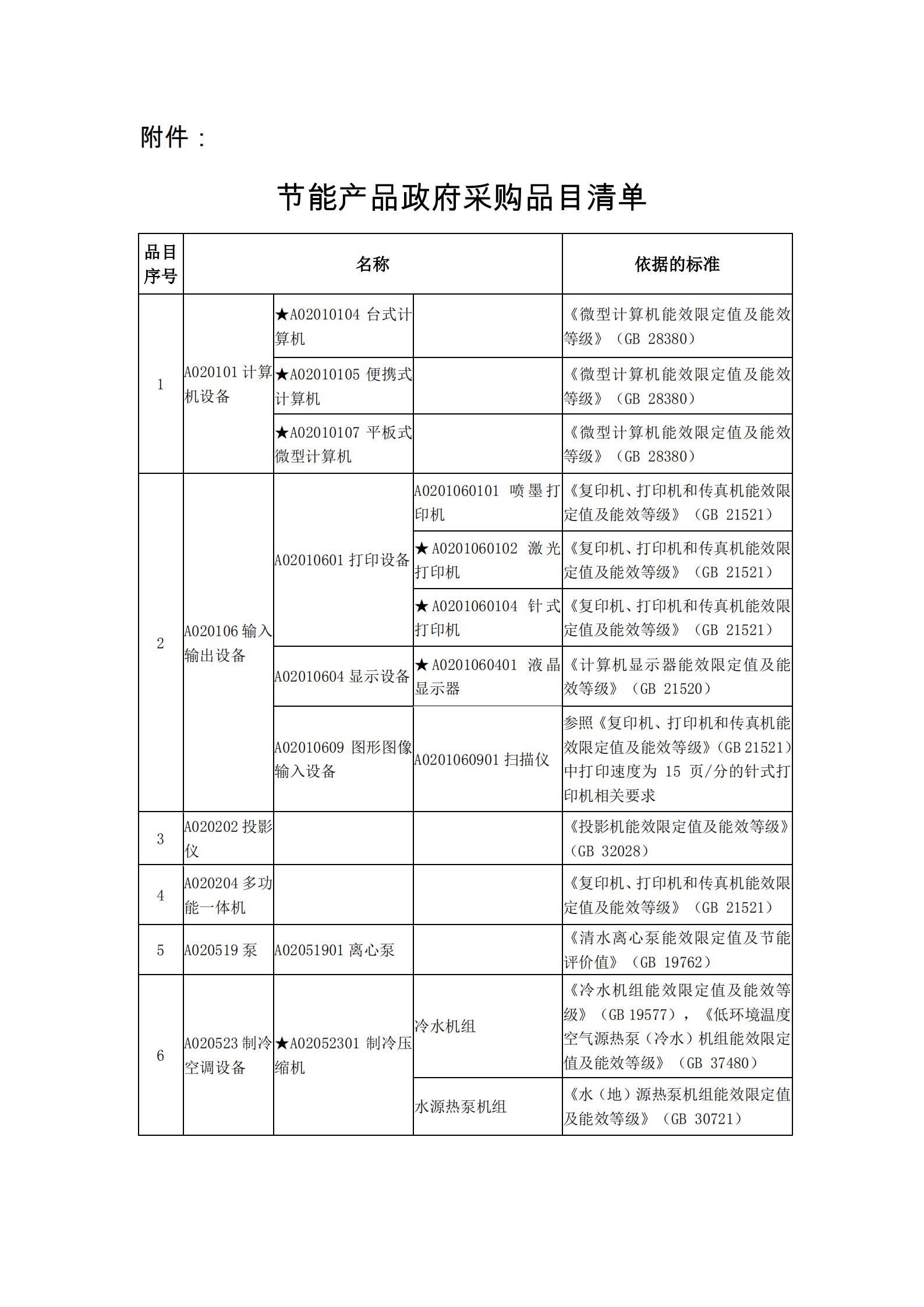 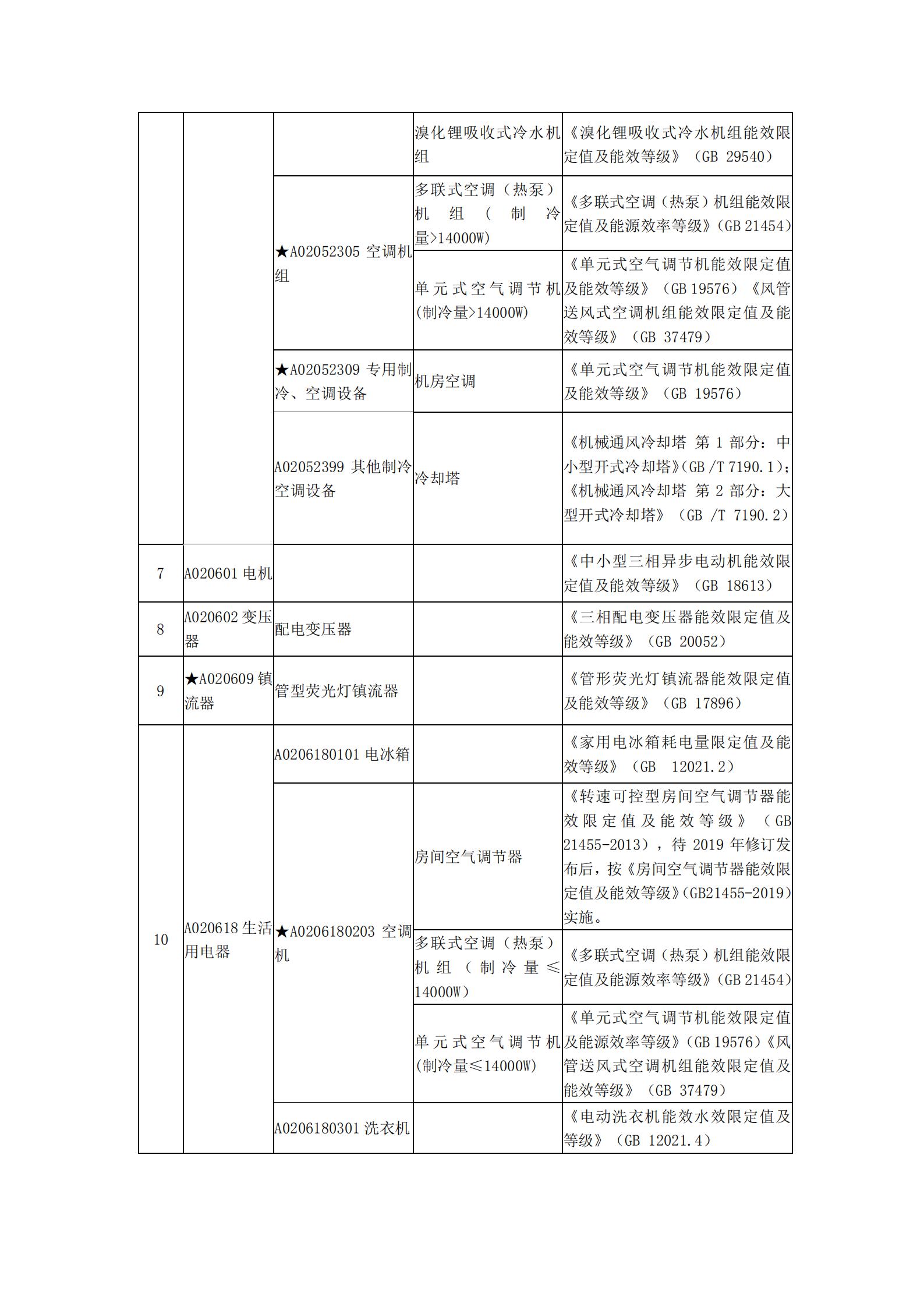 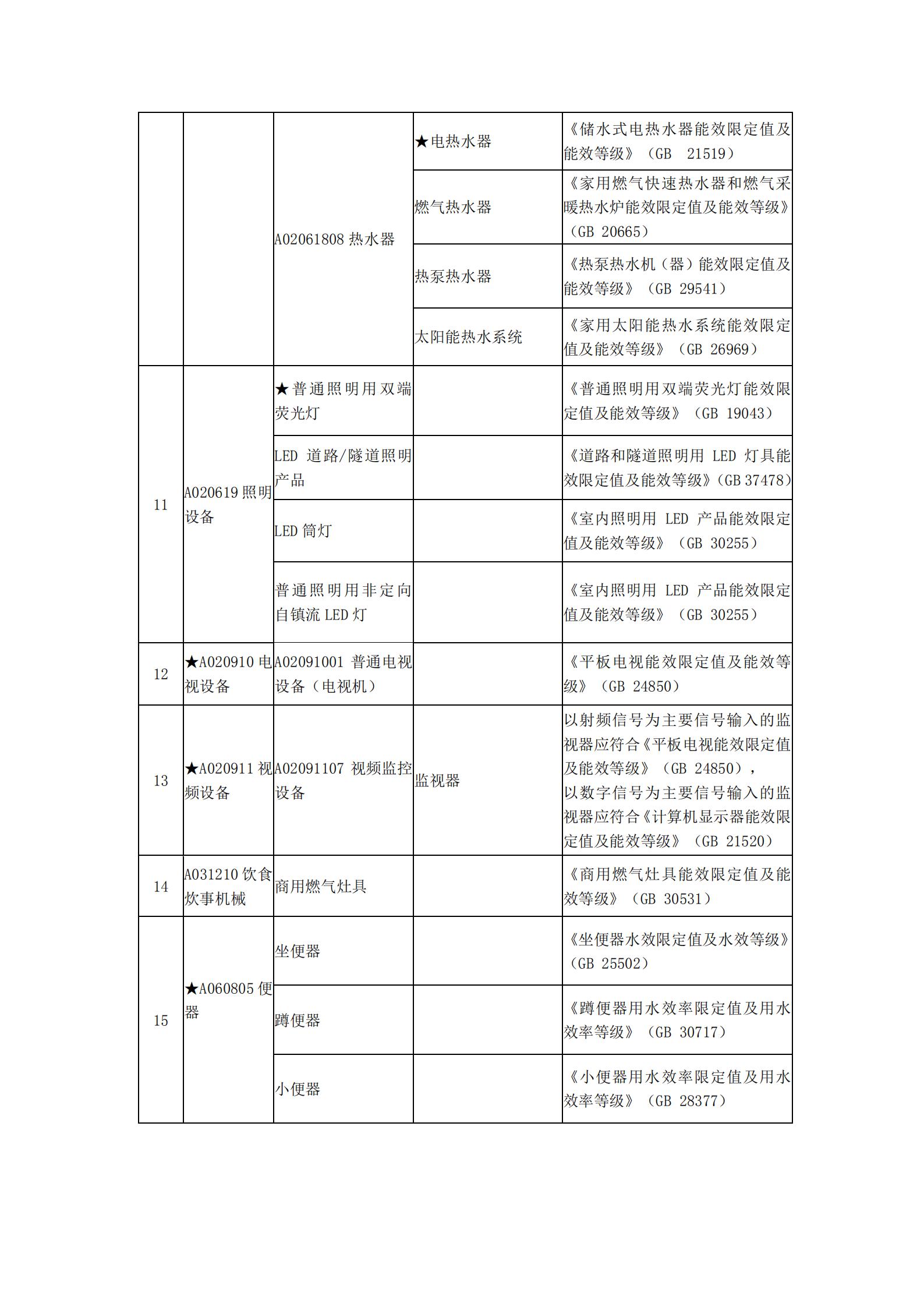 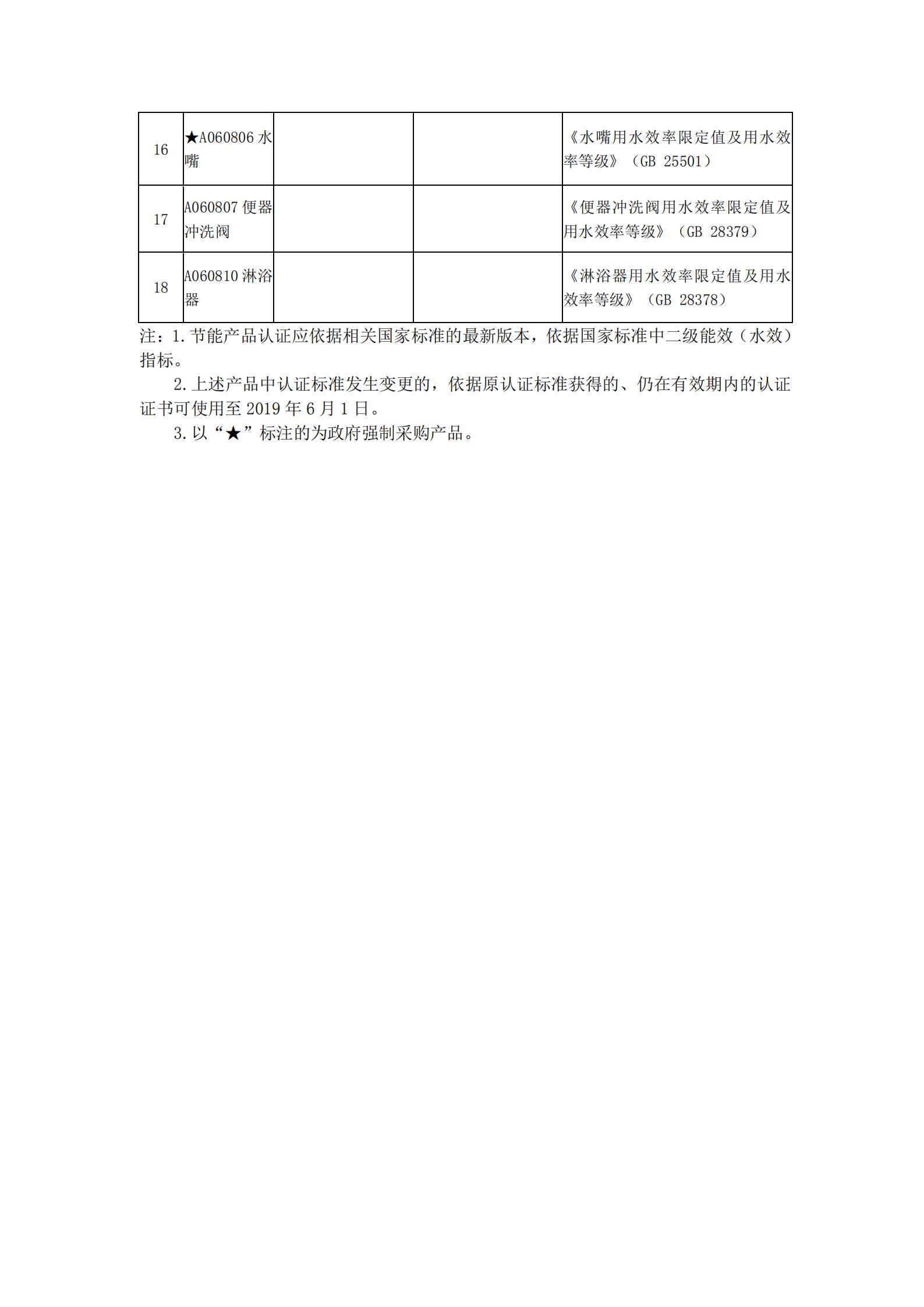 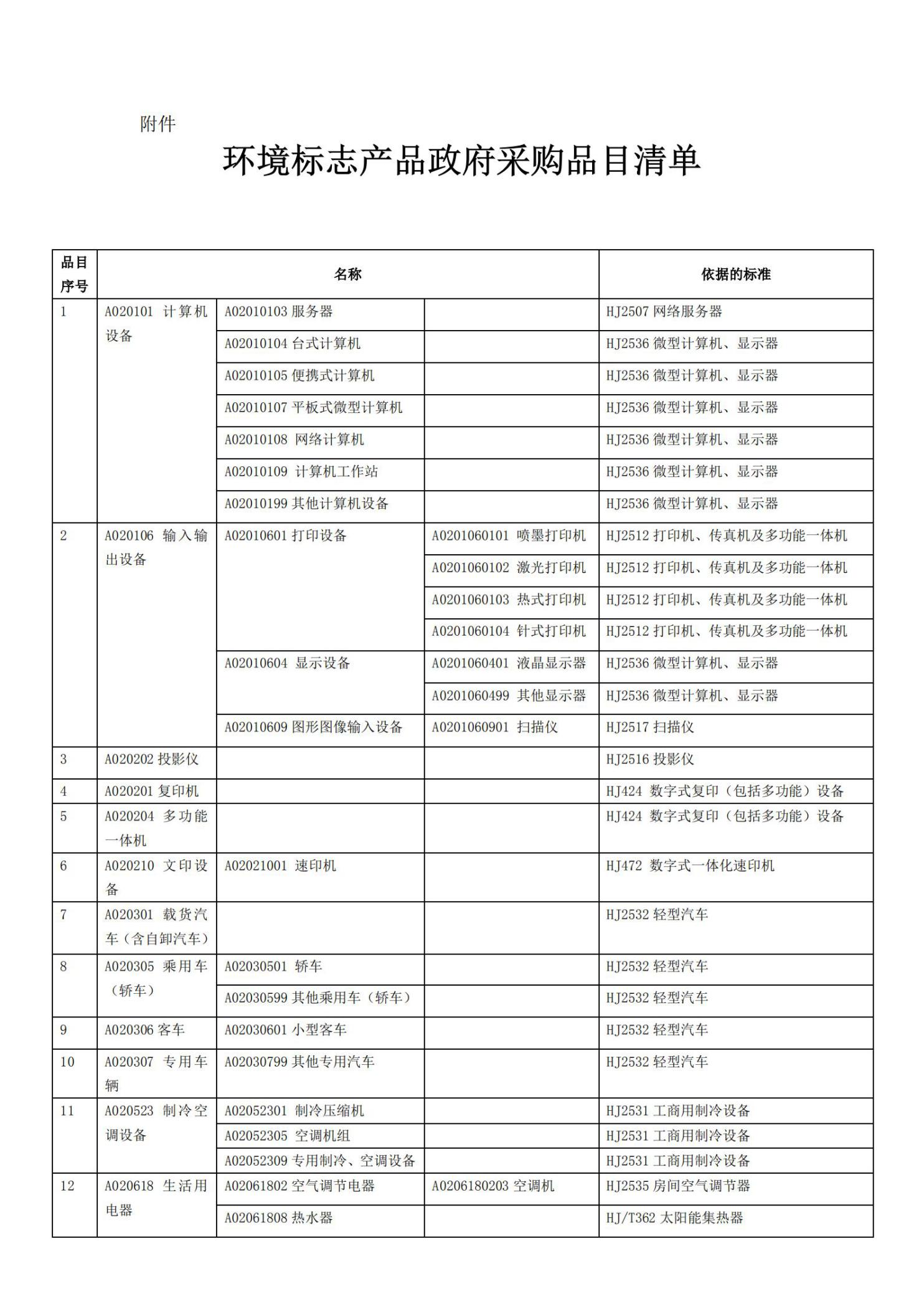 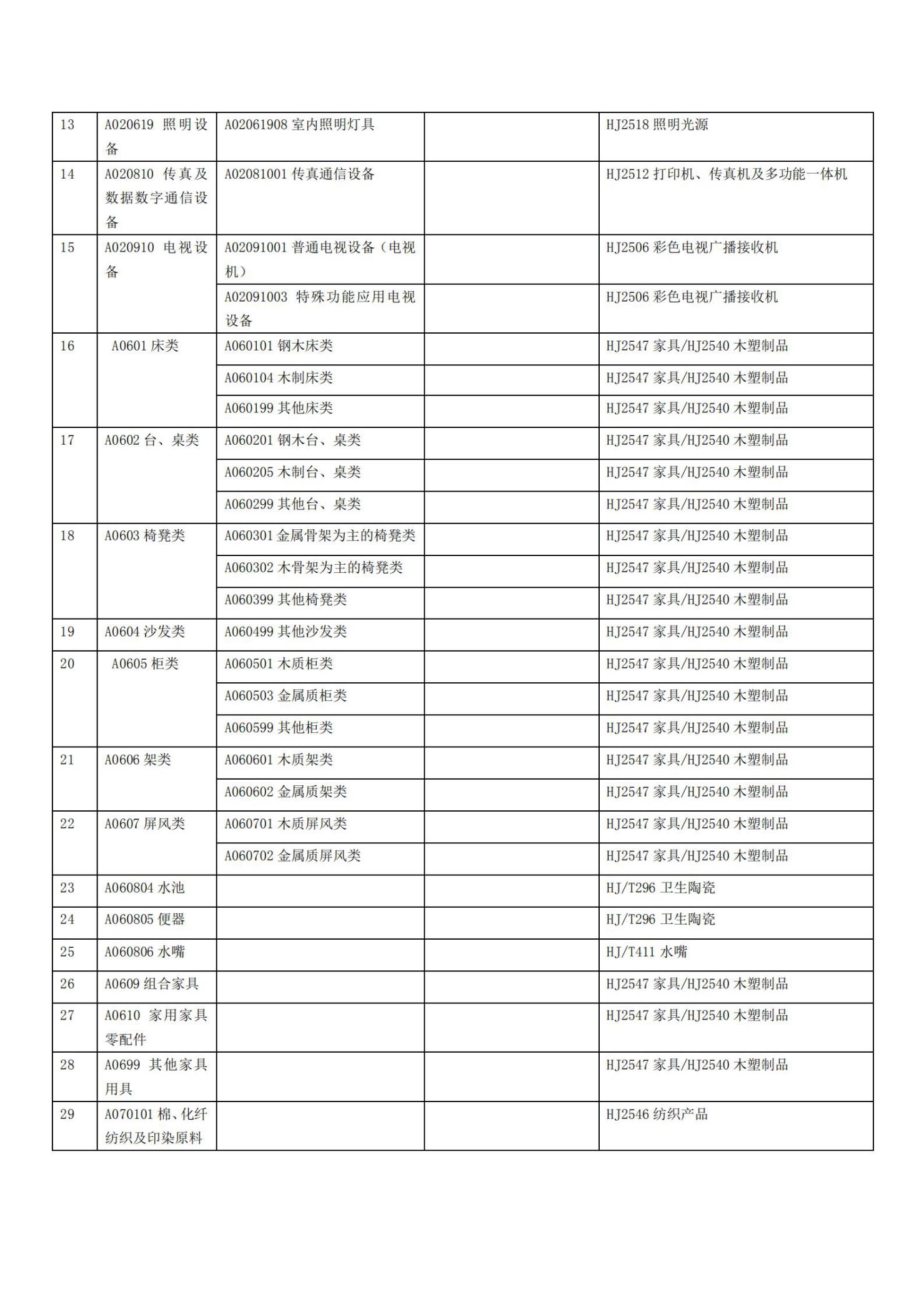 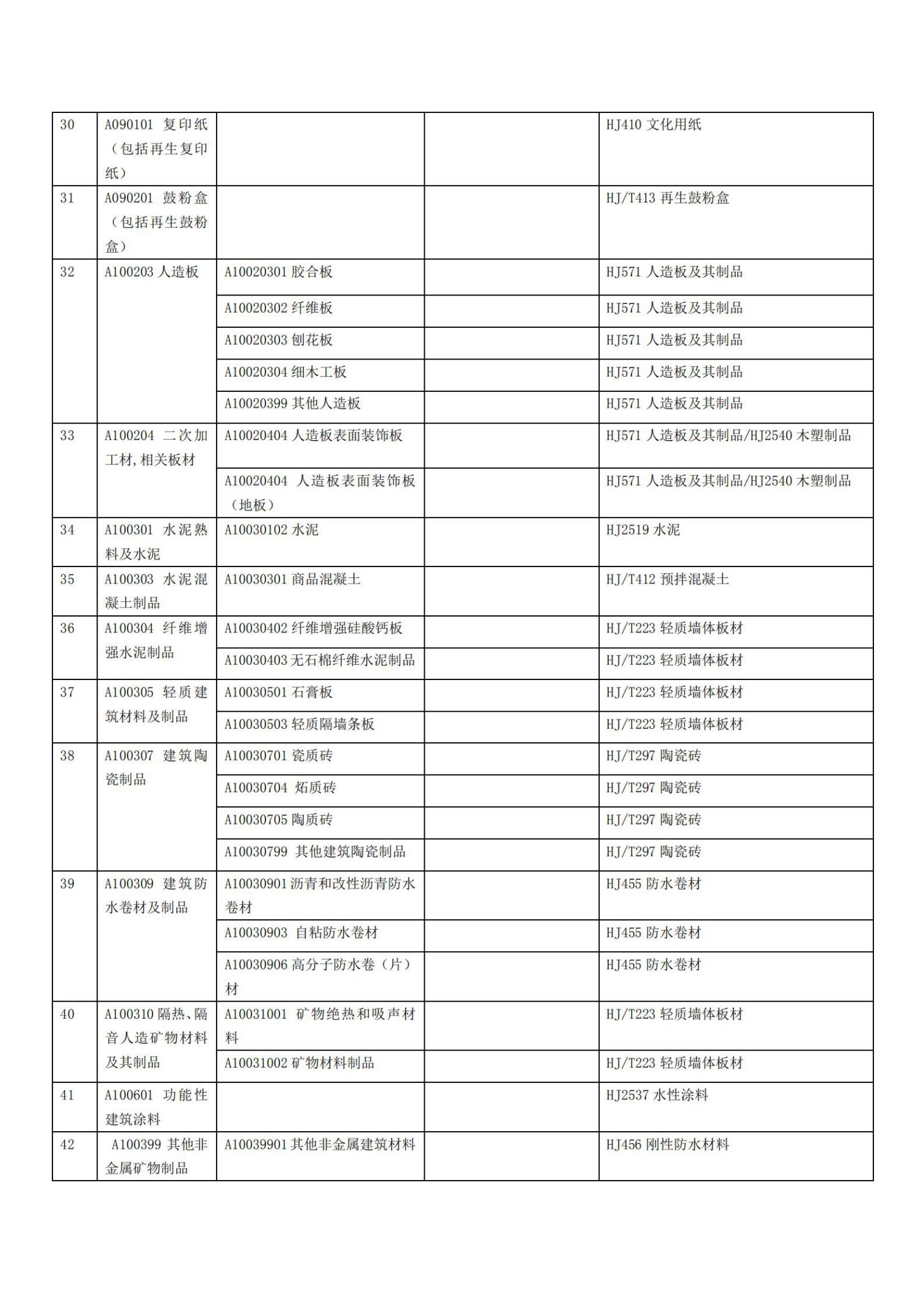 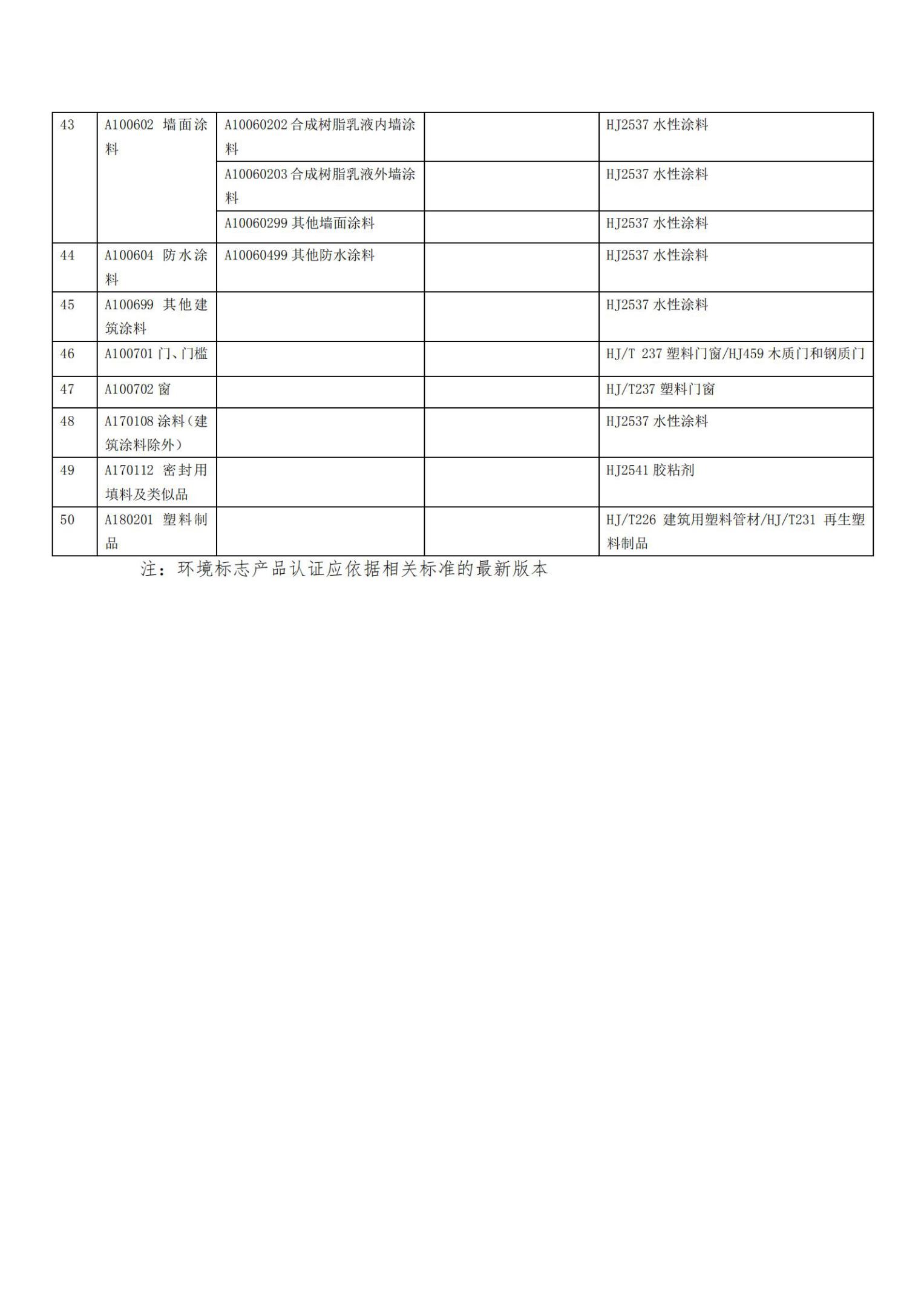 附件：无线局域网产品政府采购实施意见为了保障国家信息安全，维护国家利益和社会公共利益，推进国民经济和社会信息化建设，根据《中华人民共和国政府采购法》，现就推行无线局域网产品政府采购提出如下意见：一、各地区、各部门要高度重视，加强组织管理和监督，确保无线局域网产品政府采购工作落到实处。   二、各级国家机关、事业单位和团体组织（以下统称采购人）用财政性资金采购无线局域网产品和含有无线局域网功能的计算机、通信设备、打印机、复印机、投影仪等产品的，应当优先采购符合国家无线局域网安全标准（GB 15629.11/1102）并通过国家产品认证的产品（以下简称认证产品）。其中，国家有特殊信息安全要求的项目必须采购认证产品。三、财政部、国家发展改革委、信息产业部根据政府采购改革进展和无线局域网产品技术及市场成熟等情况，从国家指定的认证机构认证的生产厂商和产品型号中确定优先采购的产品，并以“无线局域网认证产品政府采购清单”（以下简称清单）的形式公布。清单中新增认证产品厂商和型号，由财政部、国家发展改革委、信息产业部以文件形式确定、公布并适时调整。四、中国政府采购网（http://www.ccgp.gov.cn/）、国家发展改革委网（http://www.ndrc.gov.cn）、信息产业部网（http://www.mii.gov.cn）为认证产品清单公告媒体。为确保上述信息的准确性，未经财政部、国家发展改革委、信息产业部允许，不得转载。五、采购人采购无线局域网产品和含有无线局域网功能的计算机、通信设备、打印机、复印机、投影仪等产品时，在政府采购评审方法中，应当考虑信息安全认证因素，优先采购清单中的产品。采用最低评标价法的采购项目，清单中的产品不是最低报价但不高于排序第一的一般产品报价一定比例的，应当将采购合同授予提供认证产品的投标人。采用综合评标法的采购项目，应当在评审总分基础上对清单中的产品合理加分。 六、在政府采购活动中，采购人应当在政府采购招标文件（含谈判文件、询价文件）中载明对产品的认证要求、合格产品的条件和认证产品优先采购的评审标准。  七、采购人或其委托的采购代理机构未按上述要求采购的，有关部门要按照有关法律、法规和规章予以处理，财政部门视情况可以拒付采购资金。  八、本意见由财政部负责解释。九、本意见自2006年2月1日起施行。附：无线局域网认证产品政府采购清单一、无线网络适配器二、接入认证服务器（无线鉴别服务器）三、无线接入点四、计算机序号应知事项说明和要求1确定邀请磋商的供应商数量和方式本次磋商邀请的供应商数量：3个及以上；本次采购采取公开发布公告的方式邀请参加磋商的供应商。2采购预算（实质性要求）采购预算：219.9258万元；超过采购预算的报价无效。3最高限价（实质性要求）最高限价：219.9258万元；超过最高限价的报价无效。4联合体（实质性要求）不允许联合体。5低于成本价不正当竞争预防措施（实质性要求）1.在评审过程中，供应商报价明显低于其他有效供应商的报价，有可能影响产品质量或者不能诚信履约的，磋商小组应当要求其在磋商现场合理的时间内提供书面说明，并提交相关证明材料，供应商不能证明其报价合理性的，磋商小组应当将其作为无效处理。2.供应商的书面说明材料应当按照国家财务会计制度的规定要求，逐项就供应商提供的货物、工程和服务的主营业务成本、税金及附加、销售费用、管理费用、财务费用等成本构成事项详细陈述。3.供应商书面说明应当签字确认或者加盖公章，否则无效。书面说明的签字确认，由其法定代表人/主要负责人/本人或者其授权代表签字确认。 4.供应商提供书面说明后，磋商小组应当结合采购项目采购需求、专业实际情况、供应商财务状况报告、与其他供应商比较情况等就供应商书面说明进行审查评价。供应商拒绝或者变相拒绝提供有效书面说明或者书面说明不能证明其报价合理性的或未在规定时间内递交有效书面说明书的，磋商小组应当将其响应文件作为无效处理。6是否专门面向中小企业的项目或专门面向小微企业采购的项目（否）非专门面向中小微企业采购。7小微企业（监狱企业、残疾人福利性单位视同小微企业）政府采购政策扶持（实质性要求）一、小微企业价格扣除1.根据《政府采购促进中小企业发展管理办法》（财库﹝2020﹞46 号）的规定，对小型和微型企业产品的价格给予10%的价格扣除，用扣除后的价格参与评审。2.参加政府采购活动的中小企业应当提供《中小企业声明函》原件。二、监狱企业价格扣除1.根据财政部、司法部关于政府采购支持监狱企业有关问题的通知（财库［2014］68号）规定，在政府采购活动中，监狱企业视同小型、微型企业，享受预留份额、评审中价格扣除等政府采购促进中小企业发展的政府采购政策。2.本项目对监狱企业参与磋商的价格给予10%的扣除，用扣除后的价格参与评审。3.监狱企业参加政府采购活动时，就当提供由省级以上监狱管理局、戒毒管理局（含新彊生产建设兵团）出具的属于监狱企业的证明文件。三、残疾人福利性单位价格扣除1.根据《三部门联合发布关于促进残疾人就业政府采购政策的通知》(财库〔2017〕141 号)的要求，在政府采购活动中，残疾人福利性单位视同小型、微型企业，享受预留份额、评审中价格扣除等促进中小企业发展的政府采购政策。2.本项目对残疾人福利性单位参与磋商响应的价格给予10%的扣除，用扣除后的价格参与评审。3.残疾人福利性单位参加政府采购活动时，应当提供本通知规定的《残疾人福利性单位声明函》。4.供应商提供的《残疾人福利性单位声明函》与事实不符的，依照《政府采购法》第七十七条第一款的规定追究法律责任。5.残疾人福利性单位属于小型、微型企业的，不重复享受政策。四、在技术、商务、服务条件相同时，优先采购不发达地区和少数民族地区企业的产品。【供应商需提供相关证明材料才能享受优先】五、失信企业报价加成或者扣分1.对记入诚信档案的且在有效期内的失信供应商，在参加政府采购活动中实行10%/次的报价加成，以加成后报价作为该供应商报价评审。因其失信行为进行报价惩戒后报价超过政府采购预算时，其响应文件按无效处理。2.供应商参加政府采购活动时，应当就自己的诚信情况在响应文件中进行承诺。3.“信用中国”网站（www.creditchina.gov.cn）中列入失信被执行人和重大税收违法案件当事人名单的供应商和四川政府采购网（http://www.ccgp-sichuan.gov.cn）政府采购严重违法失信行为记录名单中被财政部门禁止参加政府采购活动的供应商参加项目磋商直接作废标处理，不予报价加成或者加分。8强制认证产品(如涉及)（实质性要求）如涉及3C认证产品的认证证书在响应文件中可提供相应证书，也可在响应文件中作出承诺：在签订采购合同时提供3C认证证书至采购人，未提供或不能提供的视为放弃成交，采购人有权另行确定成交人或重新组织采购。（提供承诺函原件）9节能产品、环境标志产品、无线局域网产品采购政策一、节能、环保产品政府采购政策：根据《财政部 发展改革委 生态环境部 市场监管总局关于调整优化节能产品、环境标志产品政府采购执行机制的通知》（财库〔2019〕9号）相关要求，依据品目清单和认证证书实施政府优先采购和强制采购。本项目采购的产品属于品目清单范围的，依据国家确定的认证机构出具的、处于有效期之内的节能产品、环境标志产品认证证书，对获得证书的产品实施政府优先采购或强制采购。1、本项目采购的产品属于节能产品政府采购品目清单中带“★”号产品的，以节能、环境标志产品目清单为准，详见附件。供应商应按上述要求提供产品认证证书复印件加盖供应商单位公章（鲜章）；或者提供国家确定的认证机构的认证结果信息发布平台公布的该产品认证信息截图或者打印资料并加盖供应商公章（鲜章），否则响应无效。（实质性要求）2、本项目采购的产品属于节能、环境标志产品目清单优先采购范围的，以节能、环境标志产品目清单为准，详见附件。供应商提供国家确定的认证机构出具的、处于有效期之内的节能产品、环境标志产品认证证书复印件并加盖供应商单位公章的，在参与询价时的价格给予扣除（详见评分明细表），用扣除后的价格参与评审。二、无线局域网产品政府采购政策：本项目采购的产品属于中国政府采购网公布的《无线局域网认证产品政府采购清单》的，具体以无线局域网认证产品政府采购清单为准，详见附件。供应商提供《无线局域网认证产品政府采购清单》对应页复印件并加盖供应商单位公章的，在参与询价时的价格给予扣除（详见评分明细表），用扣除后的价格参与评审。10是否允许进口产品报价1.本项目磋商文件中未载明“允许采购进口产品”的产品，视为拒绝进口产品参与竞争，供应商以进口产品进行报价时，将在有效性、完整性和其他响应程度审查时按无效处理。本项目所称“进口产品”是指整个产品原装进口。本项目不允许采购进口产品。2.国家关于政府采购进口产品的规定：（1）在没有注明“允许进口产品参与报价”的情况下，只有国产产品（其中可以含进口部件，见以下释义）才可成交，只有技术需求中标明为“允许进口产品参与报价”，才允许进口产品报价，但不排斥满足条件国产产品报价和成交。（2）国产产品定义：在中华人民共和国关境内生产的产品。（3）根据《中华人民共和国海关法》（以下简称海关法）的规定，我国现行关境是指适用海关法的中华人民共和国行政管辖区域，不包括香港、澳门和台湾金马等单独关境地区。（4）保税区、出口加工区、保税港区、综合保税区等区域，为海关特殊监管区域，这些区域仅在关税待遇及贸易管制方面实施不同于我国关境内其他地区的特殊政策，但仍属于中华人民共和国关境内区域，由海关按照海关法实施监管。因此，凡在海关特殊监管区域内企业生产或加工（包括从境外进口料件）销往境内其他地区的产品，不作为政府采购项下进口产品。（5）对从境外进入海关特殊监管区域，再经办理报关手续后从海关特殊监管区进入境内其他地区的产品，应当认定为进口产品。11磋商情况公告1、供应商资格审查情况、有效性、完整性和其他响应情况、报价情况、磋商结果等在四川政府采购网上采购结果公告栏中予以公告。2、供应商应对响应文件中涉及商业秘密和知识产权的内容进行标注和说明，若未进行标注和说明的，视为响应文件全部内容均可公布，采购人或者采购代理机构对相关内容予以公告不承担任何责任。12磋商保证金根据四川省财政厅发布的《四川省财政厅关于进一步做好疫情防控期间政府采购工作有关事项的通知》川财采（2020）28号文相关规定，本项目不收取磋商保证金。13履约保证金本项目不收取履约保证金。14采购项目具体事项/采购文件内容咨询联系人：王女士        联系电话：028-6246708715磋商过程、结果工作咨询联系人：王女士        联系电话：028-6246708716成交通知书领取采购结果公告在四川政府采购网上发布后，请成交供应商凭有效身份证明（介绍信及经办人身份证复印件加盖鲜章）到成都金牡丹工程管理咨询有限公司领取成交通知书。联 系 人：王女士联系电话：028-62467087地址：成都金牡丹工程管理咨询有限公司（成都市金牛区金沙路69号金沙楼4楼）。17供应商询问根据委托代理协议约定，供应商询问由成都金牡丹工程管理咨询有限公司负责答复。地址：成都市金牛区金沙路69号金沙楼4楼联系人：王女士联系电话：028-6246708718供应商质疑根据委托代理协议约定，对磋商文件、磋商过程、磋商结果的质疑由成都金牡丹工程管理咨询有限公司负责答复。联 系 人：向女士联系电话：028-62467087联系地址：成都市金牛区金沙路69号金沙楼4楼。注：根据《中华人民共和国政府采购法》的规定，供应商质疑不得超出磋商文件、磋商过程、磋商结果的范围。19供应商投诉投诉受理单位：本项目同级财政部门，即成都市锦江区财政局。联系电话：028-86513373注：根据《中华人民共和国政府采购法实施条例》的规定，供应商投诉事项不得超出已质疑事项的范围。20政府采购合同公告备案政府采购合同签订之日起2个工作日内，政府采购合同将在四川政府采购网公告；政府采购合同签订之日起七个工作日内，政府采购合同将向采购项目同级财政部门备案，即成都市锦江区财政局备案。21招标代理服务费本项目的招标代理服务费参照国家计委委员会发布的《招标代理服务收费管理暂行办法》（计价格〔2002〕1980号）《招标代理服务收费标准》规定收取，不足5000.00元的按5000.00元收取，由成交人在领取成交通知书时一次性支付招标代理机构。22日期、数量的计算1、本磋商文件按日计算期间的，开始当天不计入，从次日开始计算。期限的最后一日是国家法定节假日的，顺延到节假日后的次日为期限的最后一日。2、本磋商文件所称的“以上”、“以下”、“内”、“以内”，包括本数；所称的“不足”，不包括本数。23政府采购供应商信用融资1.政府采购供应商信用融资（以下简称“政采贷”），是指银行以政府采购供应商信用审查和政府采购信誉为基础，依托政府采购合同，按优于一般企业的贷款程序和利率，直接向申请贷款的供应商发放无财产抵押贷款的一种融资模式。2.根据《四川省财政厅关于推进四川省政府采购供应商信用融资工作的通知》（川财采[2018]123 号文)文件要求，有融资需求的供应商可根据四川政府采购网公示的银行及其“政采贷”产品，自行选择符合自身情况的“政采贷”银行及其产品，凭中标（成交)通知书向银行提出贷款意向申请。备注：磋商文件其他地方与本须知前附表不一致的地方，以本须知前附表为准，有更正文件的，以更正文件为准。备注：磋商文件其他地方与本须知前附表不一致的地方，以本须知前附表为准，有更正文件的，以更正文件为准。备注：磋商文件其他地方与本须知前附表不一致的地方，以本须知前附表为准，有更正文件的，以更正文件为准。供应商资格、资质性要求相关证明材料对应表供应商资格、资质性要求相关证明材料对应表供应商资格、资质性要求相关证明材料对应表序号供应商资格、资质性要求供应商相关证明材料1满足《中华人民共和国政府采购法》第二十二条规定1.1具有独立承担民事责任的能力①供应商若为企业法人：提供“统一社会信用代码营业执照”；未换证的提供“营业执照、税务登记证、组织机构代码证或三证合一的营业执照”；②若为事业法人：提供“统一社会信用代码法人登记证书”；未换证的提交“事业法人登记证书、组织机构代码证”；③若为民间非营利组织或其他未列明组织法人：提供“对应主管部门颁发的准许执业证明文件或登记证书”；④若为银行、保险、石油石化、电力、电信（含广电网络）等特殊行业可以以分支机构的身份参加政府采购项目；⑤若为自然人：提供“有效身份证明材料”。注：供应商根据自身情况任选其一提供证明资料，证明材料以复印件加盖单位公章为准。1.2具有良好的商业信誉和健全的财务会计制度①提供2020或2019年度第三方机构出具的财务报告（经审计的有效财务报告包含审计报告和审计报告中所涉及的财务报表和报表附注等完整内容，并由注册会计师签名、盖章以及会计师事务所盖章)（复印件）；也可提供2020或2019年度供应商内部的财务报表【（至少包含资产负债表、现金流量表、利润表（或损益表或业务活动表）】（复印件）；也可提供响应文件递交截止日一年内银行出具的资信证明（复印件）；也可提供财政部门认可的政府采购专业担保机构出具的投标担保函（复印件）；供应商注册时间至文件递交截止日不足一年的，也可提供在工商备案的公司章程（复印件）或承诺函。②提供具有良好的商业信誉提供承诺函。以上提供的复印件并盖单位公章。1.3具有履行合同所必需的设备和专业技术能力提供承诺函。1.4具有依法缴纳税收和社会保障资金的良好记录提供承诺函。1.5参加本次政府采购活动前三年内，在经营活动中没有重大违法记录提供承诺函。1.6法律、行政法规规定的其他条件提供承诺函。2供应商及其现任法定代表人/主要负责人不得具有行贿犯罪记录提供承诺函。3供应商与其他供应商之间，单位负责人不为同一人而且不存在直接控股、管理关系提供承诺函。4供应商不得为“信用中国”网站中列入失信被执行人和重大税收违法案件当事人名单的供应商，不得为中国政府采购网政府采购严重违法失信行为记录名单中被财政部门禁止参加政府采购活动的供应商1.根据《关于在政府采购活动中查询及使用信用记录有关问题的通知》（财库〔2016〕125号）的要求，采购人及采购代理机构将通过“信用中国”网站（www.creditchina.gov.cn）、“中国政府采购网”网站（www.ccgp.gov.cn）等渠道查询供应商在采购公告发布之日前的信用记录，拒绝列入失信被执行人名单、重大税收违法案件当事人名单、政府采购严重违法失信行为记录名单中的供应商报名参加本项目的采购活动（以联合体形式参加本项目采购活动，联合体成员存在不良信用记录的，视同联合体存在不良信用记录）2.企业参与投标时无需对此条进行响应， 非企业参与磋商时由供应商在响应文件中自行提供承诺函，格式自拟。5法定代表人身份证明书按磋商文件格式提供，附件应齐全。注：法定代表人亲自参与磋商的提供。6授权委托书按磋商文件格式提供，附件应齐全。注：授权代表参与磋商的提供。注：1.本项目不接受联合体。2.供应商须严格按照上述要求提供资格证明文件，未按磋商文件格式提供的，自行承担无法通过资格性审查的风险。3.以上证明材料要求提供承诺函的，不同承诺项要求在同一承诺函格式内的，可仅提供一次相应承诺函。4.供应商应对其所提供的资格证明材料来源的合法性、真实性负责。5.本资格审核表格内容与本磋商文件其他地方出现前后不一致情况时，以此表格要求为准，在不影响公平，公正，不违反相关法律法规规定的前提下，做出对供应商有利的解释。注：1.本项目不接受联合体。2.供应商须严格按照上述要求提供资格证明文件，未按磋商文件格式提供的，自行承担无法通过资格性审查的风险。3.以上证明材料要求提供承诺函的，不同承诺项要求在同一承诺函格式内的，可仅提供一次相应承诺函。4.供应商应对其所提供的资格证明材料来源的合法性、真实性负责。5.本资格审核表格内容与本磋商文件其他地方出现前后不一致情况时，以此表格要求为准，在不影响公平，公正，不违反相关法律法规规定的前提下，做出对供应商有利的解释。注：1.本项目不接受联合体。2.供应商须严格按照上述要求提供资格证明文件，未按磋商文件格式提供的，自行承担无法通过资格性审查的风险。3.以上证明材料要求提供承诺函的，不同承诺项要求在同一承诺函格式内的，可仅提供一次相应承诺函。4.供应商应对其所提供的资格证明材料来源的合法性、真实性负责。5.本资格审核表格内容与本磋商文件其他地方出现前后不一致情况时，以此表格要求为准，在不影响公平，公正，不违反相关法律法规规定的前提下，做出对供应商有利的解释。序号标的名称参数单位数量所属行业一美发美容校内一体化实训基地设施设备采购美发美容校内一体化实训基地设施设备采购美发美容校内一体化实训基地设施设备采购美发美容校内一体化实训基地设施设备采购美发美容校内一体化实训基地设施设备采购（一）美发与造型理实一体化实训室美发与造型理实一体化实训室美发与造型理实一体化实训室美发与造型理实一体化实训室美发与造型理实一体化实训室1可移动高清电视1、显示技术：86英寸；2、LED背光源；3、显示比例:16:9﹔可视角度:≥178°；4、分辨率:≥3840×2160，显示性能达到UHD超高清点对点；5、亮度:≥390cd/m2，对比度:≥4000:1。台1工业2智慧黑板三拼接平面（1平面LED86英寸，二侧白板链接），无推拉式结构及外露连接线，86英寸超高清LED 液晶屏；2、内置ops电脑，i5处理器，8G内存，256G硬盘，备授课软件；3、电脑与白板相连。台1工业3上网镜台美发实训镜80cm*70cm*5cm，及配套设备（支架、镜台台面、摄像头等）。个6工业4双面可移动镜台双面实训镜180cm*90cm*10cm，黑色整体色调。个20工业5配套推车高80cm，宽40cm，长≧20cm，底座带转向四轮方便移动，整体黑色塑料材质加把手不锈钢，可分别收纳2-3层。个40工业6吊顶电源1、吊顶长度可拉伸300cm，可移动使用电源，每个电源配备4-6个插孔；2、电源线选银色或者黑色；3、电源可供5000瓦（3台吹风）同时使用，三相电源。个40工业7新风系统或中央空调满足300多个平方米的换气及制冷制暖，镶入式空调，不占地面面积。个1工业8储物柜高80cm,宽60cm，长度≧40cm，可分别为2层，带电子密码锁，色彩白色或者木头原色。个60工业9收银台风格现代简约，400cm*60cm*120cm，带抽屉，收银台木质结构，外观白色或者是木头原色，形状为长条形。个1工业10洗头床195cm*80cm，高度可调节升降，洗头床外观设计符合人体工学，色彩为黑色或者白色外观，陶瓷质感方便清洗。个4工业11物品陈列展示台风格现代简约，长250cm，高180cm，深度≧40cm原，色实木材质。套1工业12水槽长200cm，宽40-60cm，不锈钢。个1工业13直排式热水器满足8个洗头床使用热水的需求；容量：20L。个2工业14壁挂式音响230平米（M17+SC20*13）低音调节；支持低音调节，音箱控制遥控，理论功率100W以上频响范围60HZ-15KHZ，音响外观颜色:白色。套1工业（二）美容美体艺术理实一体化实训室美容美体艺术理实一体化实训室美容美体艺术理实一体化实训室美容美体艺术理实一体化实训室美容美体艺术理实一体化实训室1美容床190cm*70cm*65cm，配一根不锈钢凳，美容床可升降15—90度，配套美容床套及板凳套，床套颜色深蓝或晦涩外观。个22工业2可移动高清电视1、显示技术：86英寸；2、LED背光源；3、显示比例:16:9﹔可视角度:≥178°；4、分辨率:≥3840×2160，显示性能达到UHD超高清点对点；5、亮度:≥390cd/m2，对比度:≥4000:1。台2工业3配套推车高80cm,宽40cm，可分别收纳4-5层，原木色的木质结构或者钢配白色均可。个22工业4消毒柜、清洗池（热水）、热水器等1、消毒柜：60cm*44cm*65cm；2、白或者黑色外观；清洗池：长100cm*40cm，不锈钢材质。3、直排式热水器，墙挂式，容量：20L。套1工业5美容化妆环形LED灯1、风格现代简约，长臂（长：23.5cm、宽18cm、高2.5cm）、可折叠，黑色外观，照射面积（15-30m2），底座稳固，开关智能触摸式；2、高度、亮度、色温可调节，带放大镜。个30工业6壁挂式音响230平米（M17+SC20*13）低音调节,支持低音调节，音箱控制遥控，理论功率100W以上频响范围60HZ-15KHZ。套1工业7储物柜高80cm,宽60cm，可分别为2层，带电子密码锁，原木色北欧简约风。个30工业8物品陈列及展示柜200cm*180cm*80cm，原色实木材质，北欧简约风。套1工业9新风系统或中央空调满足150多个平方米的换气及制冷制暖，柜体主体部分不外露。个1工业（三）化妆造型理实一体化实训室化妆造型理实一体化实训室化妆造型理实一体化实训室化妆造型理实一体化实训室化妆造型理实一体化实训室1电动背景6轴电动背景布，可挂篇幅6副，适应电压110-220v，承重量20kg，距离20米内遥控。套1工业2闪光灯产品净重≥2.6kg；闪光指数≥80；造型灯功率≥150W；闪光持续时间1/2000-1/800s台3工业3柔光箱≥50*70cm，4角长方形，有收纳包，反光面料，双层柔光。台3工业4灯架高度可调节；可以1.6米-2米，铝合金材质，承重≧5kg。台3工业5引闪器TTL高速同步1/8000引闪器，多种闪光模式，无线快门，液晶屏，无线传输功能。台1工业6相机脚架4节调节功能，合金材料，翻转功能，承重≧12kg，带云台，球形云台，高度1.6米以上。台1工业7单反相机显示屏像素≥104万；支持静音连拍，最高约3张/秒；机身重量≥675g；电池类型为锂电池，WiFi功能，全高清视频，11点对焦。台1工业8相机镜头伸缩式变焦方式；光圈叶片数≥8片；焦距范围24-105mm；≥3级IS手持防抖，恒定光圈，F4,镜头口径77mm。个1工业9清洗池（热水）、热水器等20升的美容美发专用空气源热泵热水器、清洗池。个1工业10单反相机干燥箱镜头防潮箱单反相机干燥箱镜头防潮箱净重不超过：8kg；容量：40L以上；最大功率：5W；隔板：2块，含3张海绵垫；尺寸：290mmX320mmX490mm。台1工业11储物柜250cm*180cm*80cm，原色实木材质，提供多层分格，可挂服装及摆放头饰、鞋子等的储物柜个2工业12展示柜高80cm,宽60cm，可分别为2层，原色实木材质。个10工业13新风系统或中央空调。满足100多个平方米的换气及制冷制暖，柜体主体部分不外露。个1工业二精品课程制作室设施设备采购精品课程制作室设施设备采购精品课程制作室设施设备采购精品课程制作室设施设备采购精品课程制作室设施设备采购1智慧黑板1、智慧互动黑板采用一体化设计，由三个部分拼接而成，整机前侧黑板均可书写板书，包含中间区域及两侧区域，便于老师完整书写教学内容，板书区域均支持普通粉笔、液体粉笔、水溶性粉笔书写；整个黑板结构须为无推拉式，可实现整块黑板在同一平面书写；智慧互动黑板产品所有核心驱动模块位于黑板中间区域，不允许采用分离式接线连接等设计方式，整机尺寸：宽≥4000mm ，高≥1270mm ，厚≤80mm；智慧互动黑板尺寸≥ 86英寸，对比度≥1400:1，亮度≥300cd/㎡，可视角度≥178°，物理分辨率：≥3840×2160。2、触控特性：手指轻触式≥10点互动体验；置USB接口全部支持Windows及Android双系统数据读取，方便数据共享操作；智慧互动黑板自带安卓系统，内存不低于2GB，存储不低于8GB；智慧互动黑板具有前置朝向音箱设计，高保质悬浮扬声器组合，整体功率：≥2*15W。3、能诊断功能：无需借助PC，可对触摸框、PC模块、光感系统等模块进行智能自检，对不同模块给出问题原因提示，诊断完成需要报修时可扫描二维码报修；智慧互动黑板产品为了适应不同身高老师的操作，可通过五指实现液晶屏显示窗口缩小下移，缩小后可以任意位置移动，并支持触摸、批注等操作，方便老师教学。内置模块化OPS：整机电脑架构，电脑厚度≤30mm；采用插拔式80pin模块架构，与大屏无单独接线；主板规格:支持无盘启动、网络唤醒、上电开机、看门狗等功能；处理器性能: CPU：Intel i5；内存≥DDR4 8G；硬盘≥256G 固态硬盘。台1工业※2智慧教室终端1、内置无线路由模块，实现整个教室的WiFi覆盖；内置无线投屏模块，支持手机、PAD等设备投屏显示；内置高拍仪模块，1/3英寸CMOS镜头，分辨率≥2592×1944（500万像素），摄像头和支架折叠于终端一体机内部；内置OPS电脑模块，处理器不低于I5系列，8G及以上内存，256G及以上固态硬盘，2T储存硬盘；内置校园信息发布接收模块，可实时接收管理平台推送的音频、视频、文字、图片等多媒体信息；内嵌10英寸以上液晶触控屏；支持控制内置模块如OPS电脑、录播系统等设备的开关；支持控制外接设备如触控一体、投影的开关控制；具备权限管理模块，提供多种方式开启智慧教室终端，包括但不仅限于IC卡插卡、账号密码、手机APP扫码等方式；支持通过终端触摸屏一键预览录播画面，一键启停录制。支持教室环境集中控制，通过扩展物联网套件，可以实现对教室内灯光、窗帘、空调等环境设备的集中控制管理，支持手动控制和智能控制。▲2、支持笔记本电脑、OPS电脑、手机、远程教室等等投屏信号源同时接入，并可以在信号源之间一键切换；支持在中控界面和电脑桌面间任意切换。（提供功能截图加盖供应商公章）▲3、内置录播系统，具备≥5路SDI输入接口、≥4路RJ-45网络接口、≥1路HDMI输入接口、≥2个HDMI输出接口；具备≥6路Mic音频输入接口。（提供相关产品图片加盖供应商公章）▲4、内置数字音频处理模块，具备自适应背景降噪(ANS)、自动增益控制(AGC)，实现高清晰、高还原；内置回声消除（AEC）功能，互动过程中自动消除远端回声；支持网络远程调试。（提供相关功能截图加盖供应商公章）台1工业3智慧终端管理系统1、功能要求：支持可视化集中管控调度终端所有功能，具备多媒体视频切换、多屏互动控制、录播启停、互动拨号、物联控制等触控界面；管理员可远程统一开/关设备，统一修改无线网络信息，并可设置触控一体机或投影开关机串口码；支持在线巡课、在线教学督导；可形成教学大数据，记录老师使用设备时长，分析老师授课情况，学校使用设备情况，支持统一身份认证；内置视频会议功能模块，支持视频会议软、硬终端互联互通，兼容市场主流的视频会系统。2、远程互动教学：采用标准H.323协议，支持高、中、低多码流功能，支持H.239双流功能，可直接与采用标准H.323协议的视频会议MCU、视频会议终端、PC、手机（平板电脑）终端APP、第三方互动录播系统等进行互联互通，支持多种终端的远程互动教学应用；通过触控液晶屏直接拨号可与其它互动教室进行音视频互动，不得使用IP地址拨号等不适应常态化教学的复杂呼叫方式；互动上课过程中，主讲教室和听课教室看到的远端画面是不同的画面布局：授课状态时，主讲老师看到的是远端多个听课教室的多分屏画面，所有听课教室学生看到的是主讲教室的单画面；在互动状态时，主讲老师看到的是互动听课教室的单画面，互动听课教室和其他听课教室看到的是主讲教室和互动听课教室的对话双分屏画面；支持快速选择虚拟互动教室，并“一键式”连接开启多点互动； 支持双流互动功能，支持所有接入点的视频与电脑信号同步双流输入输出；支持双流画面显示模式的选择：单显示器时画中画显示，双显示器时独立显示；支持双流画面的互相切换，单显示器下画中画的主画面和子画面可以随时互换，双显示器下两个独立画面可以随时互换；同屏板书互动：互动教学过程中，主讲教室电脑画面可以同步显示给所有听课教室，主讲教室老师和所有听课教室学生可以对该画面共同进行板书批注圈点，展开多方问答式板书教学；支持实时修改画笔尺寸与颜色，方便区分不同教室板书。套1其他未列明行业4录播系统需内置于智慧教室终端；具备在线直播、点播、录制、导播管理、设备控制、参数修改等功能，支持Linux、mac、Windows多操作系统访问，支持IE、谷歌、火狐等各版本浏览器访问；支持多种云台控制协议：要求支持PELCO-D、PELCO-P、VISCA等协议；要求平台支持RTP、RTSP、RTMP等音视频传输协议；录制模式支持本地电影模式、资源模式视频录制和课堂交互视频录制；多码流功能，各路输入视频以及导播视频均具备高、中、低多码流直播、点播和录制功能，在直播和点播时可按需要切换视频的清晰度，以适应不同带宽用户的观看需求；支持分辨率自适应功能，以适应老师中途更换课件信号源设备，自适应1920×1080以下任意分辨率。▲2、具有公网CDN直播推送，支持公网视频平台进行直播对接，支持平台数量≥3个。（提供公网视频平台对接界面截图，并加盖供应商公章）套1其他未列明行业5教师、学生3D跟踪探测器▲1、要求传感器能够对可视范围内所有人物目标追踪，标定人物目标三维坐标。（提供截图证明加盖供应商公章）2、传感器内置视频摄像头和光学感应镜头，双目深度信息测量。静态像素130万，支持1280*720分辨率；传感深度范围：1.2-9.8米；接口：RS232，RJ45；网络协议：UDP、TCP；传感器内置定位检测智能算法，能独立使用，可根据教室长度和宽度进行灵活的组合；侦测内容需含人物高度、纵向距离和横向距离等数据；综合运用景深识别、视觉感知分析、面部识别分析等多种算法，准确定位目标。台2工业6自动跟踪系统1、嵌入式全自动跟踪系统，无需另配置跟踪主机。采用图像识别主动跟踪技术，有较强的防干扰性，教师和学生无需佩戴任何辅助设备，也无需在学生触碰范围内安装辅助定位头；全自动录制时，具有合理的画面跟踪切换机制，能智能进行老师特写、老师全景、学生特写、学生全景、老师PPT课件的画面的自动切换。▲2、支持学生、老师身高自适应功能，系统能根据跟踪目标身高自动调整镜头，使目标头部始终处于画面最佳位置。（提供相关功能截图加盖供应商公章）套2其他未列明行业7导播系统1、软件要求:具备互动控制、录播控制、导播切换等功能；支持系统的直播预览、录制控制、手动导播切换和摄像机云台控制等功能；直播预览功能：教室内各摄像机视频和VGA信号与导播平板端同步，可以实时通过导播控制客户端进行直播预览观看；视频直播延时小于300ms；支持“一键式”录制启停功能，录制时长可选，并可追加录制时长；支持录制视频“片头、片尾”的添加；支持设置台标、字幕，并可修改显示位置，可根据需要编辑台标、字幕内容及修改其在输出视频中显示的位置、大小；导播画面布局设置，支持单画面、画中画等画面布局样式选择；支持摄像机控制功能，摄像机支持13个预置位的设置与调用、自定义变倍值的快速变倍；支持视频画面点击居中功能；支持云台转速自动或手动调节等功能，在自动模式下转动速度和摄像机镜头变倍自动调节到合适转动速度，实现云台的匀速转动，让录制内容平稳转动。导播平板支持录制视频课件的预览观看，并支持拖动进度条从任意时刻开始播放；可进行视频文件的批量删除、单个删除、视频名称编辑等功能。2、硬件要求:处理器：≥1.9GHz+1.3GHz（四核+四核）；显示屏：≥8英寸Super AMOLED；显示屏分辨率：≥2048x1536(QXGA)；系统内存:≥3GB,存储容量: ≥32GB,可扩展容量: ≥128GB；LAN：802.11a/b/g/n/ac2.4G+5GHz,VHT80MIMO；电池容量：≥4,000mAh。套1其他未列明行业8录播终端1、传感器支持WDR（宽动态范围）；应用2D和基于运动估计的3D降噪算法；采用高精度步进电机以及精密电机驱动控制器，确保云台低速运行平稳，并且无噪声；2、视频格式：1080p/60向下兼容；输入输出接口：HD-SDI，1路DVI-D接口；传感器类型：1/2.8英寸CMOS传感器；传感器像素：总像素不低于214万；镜头焦距不低于12倍光学变焦；f＝3.9～46.8mm；视角：6.3°(窄角)～72.5°(广角)；信噪比：≥50dB；水平控制速度：0.1～120°/秒；俯仰控制速度：0.1～80°/秒；水平转动范围：±170°；垂直转动范围：-30°~+90°；Line in：3.5mm音频接口；支持协议：VISCA、Pelco-D、Pelco-P；支持倒装；支持网口版本升级。台4工业9收音系统1、频率范围：40-18000 Hz；可隐藏式安装。支6其他未列明行业10云直播互动服务1、云直播功能，支持多终端观看，与教学平台及APP对接，可在教学APP中定制直播间，同时直播时长、互动数据等均可统计到教学平台，实现无缝对接；支持扫码进入直播间，同时也支持观看地址连接加入直播间；具备直播管理行为，可设置云直播是否允许回放，是否允许评论，是否允许转发等功能。套1其他未列明行业11音频处理器1、具备参数保存、参数恢复、恢复出厂设置等功能；2、二路平衡式凤凰接口话筒输入，二路非平衡话筒输入，一路无线话筒输入，一路USB型2.4G无线话筒输入；三组线路输入，一路定压广播信号输入；一组线路输出，一组录音输出，A+B组功率输出；话筒、线路的音量可独立调节并具有高低音2段均衡；凤凰接口话筒：话筒反馈消除能力：提升增益8-12dB，环境噪声消除能力：30dB（稳态噪声）；平衡式凤凰接口话筒输入端口具备+48V标准幻像，二路有线话筒具有环保麦克风插口带+48V幻像电源和供电开关；带有RS232接口，可实现电脑联机或中控控制；带有定压广播信号优先播放功能；保护功能：过流、过载、超温、DC保护等；3、具有高保真、高清晰、性能稳定可靠等特点。台1工业12智慧课堂系统备课系统：通过“选择模板、编辑课程信息、编辑课程章节”等几个简单的步骤，就可以快速地建设课程网站。提供多套精美网络课程建课模板，教师可进行个性化的设置，支持教师在建课程自动生成课程网站。开始建课前，可以选择按周、课时自动生成课程章节，快速创建课程章节目录。可以发布通告、课程资料、任务、教学资源链接、教师简介等信息。可以任意编写和设置课程的介绍、封面、教学要求、教师团队等等，并支持模块的添加、删除和位置调整，支持是否公开显示的设置，可以上传课程片花。课程负责人可指派其他人作为具有同等或者小于本身课程建设管理权限的课程建设者共建同一门课程，也可为自己指定助教辅助自己进行课程建设和教学管理。并且可以对助教的权限进行设置，比如，是否允许查看成绩、允许管理作业、允许管理考试、允许管理论坛、允许发布通知、允许管理课程设置等。教师可通过平台上传课程所需要的教材、参考书、参考文献、视频等资源。课程的内容建设，参考资料，课程介绍等任何位置都可以使用平台提供的图书、图片、视频的资源一键式搜索插入，插入的资源可以直接点击在线播放查阅，也支持自己上传资料，支持引用图书馆资源和联盟共享资源。支持课程教学流程管理，可在课程学习过程中任意位置添加随堂测验，可在单元学习完成后布置作业，可以在章节学习完成后安排考试。◆课程单元内容建设采用富媒体编辑器，编辑器包含视频、文档、图片、音频、图书、公式、符号、附件、网页、动画等常用组件；支持直接将从word中将内容复制粘贴到富媒体编辑器内，并完整保留里面的文字和图片等内容；支持rmvb、3gp、mpg、mpeg、mov、wmv、avi、mkv、mp4、flv、vob、f4v等高清和网络格式视频上传，视频上传后自动转码，无需下载可以直接在线进行播放；支持多种文档格式的上传，包括DOC、PPT、PDF、XLS等，上传后自动转码，无需下载可以直接在线阅读；支持将资源先批量上传至个人云盘中，然后在课程中引用。（此条需演示）◆支持视频的虚拟剪辑，可以将视频文件按照课程的要求剪辑成适当长度；提供可视化的公式编辑器，可以在线进行公式的录入与编辑；支持在线录音功能，录完的声音可以直接在线播放；知识点拓展阅读功能，可以根据一个关键词自动生成相关知识点的知识树，插入到课程单元中，并自动推送知识点相关的图书、期刊、论文等资料；支持课程管理，设置试读范围、设置学生导航栏目、克隆与映射课程等；提供课程编辑的详细操作日志和学生退课日志；教师可以在系统中将学生的学习成绩导出，提取成绩达标的学生ID，并为其发放学习证书，学生可以将学习证书下载并打印。（此条需演示）4、◆支持视频中任意时间点插入测验：上传视频后，可以在任意时间点插入测试题，包含单选题、多选题和对错题；支持视频中任意时间点插入图片或PPT：可以在任意时间点插入图片或PPT，同时支持对插入的内容在时间轴上随意拖动。插入的PPT可以任意拖动位置。（此条需演示）▲5、无缝对接海量资源，教师在使用备课系统平台进行课程建设、备课、授课过程中随时可以搜索、引用、无缝插入备课资源库中的资源，全面辅助教师教学和学生学习。需包含以下资源：电子书。可以进行在线阅读，可以进行文字摘录;学术视频，需支持视频检索及一键式插入建课内容，视频需包含名校、名师的课程视频及讲座，可以在线进行播放；电子书和学术视频要求必须取得著作权人的授权，没有版权问题。（提供至少10份著作权授权书复印件）。资源调用：◆6、课程资源：可实现与备课系统中课程的对接，包含课程章节内容、作业模块、考试模块、学生管理等内容。支持教师在课堂中，随时调用备课系统中事先准备好的内容，实现课前、课中、课后的连贯性。（此条需演示）7、可实现与备课系统中课程资料的对接，支持教师课前在备课系统或移动端准备的资料直接在课堂上使用；可实现与备课系统中课程教案的对接，支持教师课前在备课系统或移动端准备的教案直接在课堂上使用；可以实现与教师云盘对接，可以随时调用云盘内容，支持云盘资源的在线查看、下载、发放等操作；支持将云盘中PPT文件直接点击上课使用；支持直接调用本地文件进行发放。教学互动：8、支持教师通过软件系统发起普通签到、手势签到、位置签到、二维码签到等多种签到方式功能，学生通过笔记本、PAD或移动端进行签到，学生端确认签到之后，教师端可以在主屏幕实时查看学生的签到情况，同时记录签到信息，汇总到平台中，支持教师手动修改学生出勤状态；支持教师发起随机选人，屏幕上快速滚动学生的头像信息，最终定格在某一位学生，教师可以选择他起来回答，根据回答的情况进行打分，也可以继续选人，学生获得的分值将统计到智慧教学系统学生个人成绩中；支持教师发起抢答，教师可以看到所有学生的抢答情况，并可按排名选择某位学生回答问题，每一次抢答教师都可以根据学生回答情况进行相应打分；支持教师发起主题讨论，学生端收到讨论点击进行发表自己的看法，支持文字、图片等方式上传，学生端提交讨论后，教室主屏按提交顺序以不同颜色一一列举学生提交的内容，讨论完后，教师可点击词云进行分析本次讨论的高频词；支持教师发起投票，投票结果可实时呈现。查看选项选择人员，点击头像给学生进行打分；支持教师发起评分，学生与学生之间的互评，小组评分，以及学生的自评，教师点击评分口述本次评分的对象及题目，点击开始则发放评分，学生相应的就会接收到教师的发放的评分，学生可以进行打分，写评语。学生参与评分后，教师可以查看总的平均分及已评分的人数和未评分的人数；支持与备课系统题库对接，教师从题库中选择一道题目进行随堂问答，也可选择多道题或已准备试卷进行随堂测验，教师端可随时看到学生的提交情况，以及测验中学生每个题目的作答情况。多屏互动：9、支持电子白板功能，教师点击板书标签，则进入白板模式出现白板菜单栏，功能菜单依次是设置画笔的粗细，设置画笔颜色、重置内容、设置背景颜色、导入图片做背景、保存图片、退出画板；支持画笔功能，实现对教室主屏画面的圈点、批注等功能；支持在网络条件允许的情况下，不限制教室侧屏接入，不限制学生端接入。▲10、教师共享：支持把教室主屏显示画面共享给学生端（PC、平板或手机）；在多屏模式下，支持把教室主屏共享给任意一个或多个教室侧屏，支持在单独共享给某个侧屏时，可以追加显示共享给多个侧屏，支持同时共享给教室侧屏和学生端。（需提供截图证明加盖软件供应商公章）▲11、学生展示：支持将学生端的画面同步显示到教室主屏，点击学生展示,选择要展示的学生,学生端点击开始投屏后，教师的屏幕展示当前学生端的屏幕画面。（需提供截图证明加盖软件供应商公章）▲12、侧屏展示：支持将正在显示内容的侧屏画面共享给教室主屏，教师通过操作智慧课堂教师端选取任意一个侧屏，即可将侧屏显示内容共享到教室主屏，实现侧屏展示。（需提供截图证明加盖软件供应商公章）课堂管理：13、支持对教室侧屏进行设置，可设置指定小组能投哪个侧屏，未被设置的小组则点击投屏时，不展示侧屏信息，防止学生乱投屏，点击侧屏设置，系统自动搜索当前教室的侧屏IP，并显示出来，点击选择小组，系统根据分组信息弹出当前所有的小组，教师根据侧屏选中小组，来进行设置当前侧屏哪个小组能投屏；当学生使用PC或平板的时候，可以实时查看在线学生和离线学生的人数；支持将班级成员分成若干个固定班组，基于班组可发放小组任务让小组协同完成及根据小组设置课堂侧屏信息；支持活动库功能，可以实时记录、回顾当前课程教师通过智慧课堂教师端发起的所有课堂活动；支持扫二维码加入班级功能，点击班级码，支持通过移动端、微信扫码进班；支持课堂报告，老师在上课过程中，所有的教学活动都可在课堂中展示，并记录下来，生成每堂课的课堂报告，包括课堂表现得分、签到情况、课堂活动回顾等；教师端点击下课，教师端则退出到登录界面。 14、手机投屏：支持手机投屏功能且不局限于同一网络，不需要使用数据线或其他投屏设备，教室主屏无需再次下载任何软件，即可实现手机投屏，且不受外界通讯影响，支持通过手机端投屏功能把PPT直接在投屏上播放，PPT投屏演示保留动画效果，播放流畅，手机可以作为翻页笔使用同时具备聚光灯等效果；支持通过手机端投屏功能把课程相关图片、视频、音频等资源直接在投屏上展示、播放，无需任何外部设备；支持通过手机端投屏功能，对上课PPT进行画笔标注，同时在投屏端同步展示画笔标注内容。支持速课录制，教师在投屏上课时，开启速课功能，系统自动录制教师上课PPT及语音，学生在另一教室内或其他地点，可通过同步课堂码在电脑端或手机端轻松听课，课程结束后形成课程教学内容实录，直接保存于课程资源中。智慧课堂侧屏端：15、采用客户端安装包的形式，安装到教室侧屏；支持安卓设备通过扫码将屏幕镜像投屏显示到教室侧屏；支持IOS、PC设备通过镜像直接显示到教室侧屏；支持接收教室主屏的共享屏幕画面。智慧课堂移动端：16、具有移动客户端，支持iOS和Android操作系统，用于手机、Pad等智能移动终端中，实现在线移动学习；PC端与移动端的学习进度保持同步，学生在任何终端上，都可以实现学习记录的持续性，系统也可对任何终端的学习行为进行监控；可在移动端组织教学内容，有序安排资料推送、签到、问答、抢答、投票等教学活动，可实现互动内容课堂发放并复用；教师可以发布课堂签到，学生直接用手机通过扫描二维码、或输入教师分享的邀请码等方式进行签到，显示距离发起者的签到距离；教师可以在课堂上发布问题，通过抢答进行提问，学生同时在手机收到抢答请求进行抢答；教师可通过随机选人功能选择学生回答问题，并可以将选择结果投屏显示；教师可以在课堂上实时发布调查问卷，学生通过移动端进行投票，教师端可以立即统计投票结果；可基于课程形成师生互动交流群，实时进行即时通讯，进行讨论与交流；教师可以编辑问答题并可将题目发布到学生端，学生可以回答问题并提交，教师可以实时查看学生提交结果；.教师和学生可以开展话题讨论，利用发帖形式进行小组话题交流；教师在课前对资料进行云盘存储，课堂上可以利用云盘功能选择和自己课程相关的资料进行资料推送，推送完成后参与教学的学生和教师都可以查看资料的详细内容；在线课程的学习、做作业、考试，讨论、答疑等支持闯关模式学习，视频防拖拽、防窗口切换、防跳集等学习监控；学生的课堂签到情况、课堂表现等都以积分形式形成评价，可转换为平时成绩；在线课程的学习同时记录作业成绩、考试成绩、按照老师设计的成绩权重给出综合评价。17、移动端可以阅读海量电子图书、报纸、期刊、专题等资源，可以订阅到自己的空间，并进行分类管理；可以对所有精彩的内容进行分享；基于真实身份、课程、读书等学习行为及学生活动的社交互动，形成趣味式的成长花瓣，引发学习激励，包括：小组、私有笔记、共享笔记、阅读时间等；可以按照组织架构建立通讯录，可查看组织内所有人的联系方式，也可以根据实际情况进行个人信息适当范围的私密保护设置；教务通知、教师课程通知、小组通知、个人互相通知的即时消息任意组合设置，实时发送，实时接收，并可查看通知阅读状态，已读和未读名单，教师、学生都可以进行实时的学习通知、组建小组群聊（也可设置屏蔽提醒）、好友验证等即时通信。18、支持手机端、电脑端发起视频直播，学生可以通过手机观看直播并留言；支持移动端监考，教师发布考试后，可在移动端在线监控学生切出考试页面的次数和时间，并且有权强制收卷中止学生的作弊行为。▲19、课堂结束后，可以将所有课堂上发布的控件进行记录，生成课堂历史记录。能实时查看任一活动的详细参与情况。（需提供截图证明加盖软件供应商公章）套1其他未列明行业13无线控制终端1、鼠标规格：分辨率：≤3000dpi；2、键盘规格：89-108键。套1工业14智慧无线AP1、企业级无线路由器；同时连接数支持>60个终端；2、传输速率：单射频卡最大提供1300Mbps和1300Mbps接入速率，整机最大提供2600Mbps接入速率；接收灵敏度：11b：-96dBm(1Mbps)，-91dBm(5Mbps)，-89dBm(11Mbps)；11a/g：-91dBm（6Mbps），-83dBm（24Mbps），-79dBm（36Mbps），-74dBm（54Mbps）；11n：-88dBm@MCS0，-70dBm@MCS7；-85dBm@MCS8，-67dBm@MCS15；11ac HT20：-88dBm（MCS0）, -63dBm（MCS9）；11ac HT40：-85dBm（MCS0）, -60dBm（MCS9）；11ac HT80：-82dBm（MCS0）, -57dBm（MCS9）；支持PoE+ 以太网供电（802.3at，30W标准）。台1工业15企业级VPN路由器1、LAN输出口：千兆网口；WAN接入口：千兆网口；2、机身材质工艺：金属机身；3、企业VPN：支持；8口PoE供电。台1工业16交换机1、16口千兆交换机，用于教室网络搭建。台1工业17电源时序器1、整机额定输入：220V/30A；每通道额定输出：220V/10A；工作电压：180V-240V/50-60Hz；两台机器可以进行联机控制，从而扩展为16路时序电源；输出采用8个万用插座，方便各种插头插入；面板带USB灯插口及RS232控制接口；带过流和短路保护功能；时序控制路数：8路；单路额定输出电流：10A；插座模式：8个万用电源插座；时序开关频率：1秒/步；时序通道独立开关功能：按下相应通道键实现；时序联机控制：两端为6.35三芯插头信号线作联机控制线。台1工业18电动窗帘滑轨1、远程控制、智能联动，静音机芯。套1工业19窗帘1、窗帘材质及尺寸根据实际需求进行定制。套1工业20学生定制控制平板1.操作系统：Android  8.1及以上；系统内存：LPDDR3 3GB及以上；存储容量：32GB及以上；分辨率：1920x1200；存储扩展：支持Micro SD（TF）卡，最大支持128GB及以上；屏幕尺寸：≥10.1英寸, 全高清IPS屏幕，10点触控；网络：支持802.11a/b/g/n/ac无线协议；8.蓝牙：支持，蓝牙BT4.2；摄像头：后置800万像素自动对焦/前置500万像素定焦摄像头；2、多媒体功能：杜比全景声，麦克风内置麦克风，视频播放支持播放1080P视频，视频录制支持录制1080P视频；格式支持：音频格式支持MP3等格式，视频格式支持MP4等格式，图片格式支持JPEG，GIF，BMP格式，文本格式支持TXT等格式；按键/接口：数据接口Micro-USB2.0，音频接口3.5mm耳机接口，其他接口电源接口，存储卡接口，功能按键开关按键，音量按键；GPS导航：内置GPS导航，GLONASS导航，北斗导航；内置感应：重力感应器、霍尔感应器、光线感应器、振动马达、指纹识别；3、定制版专用学生pad，开机预装智慧课堂系统教学软件，只保留与学习相关的软件系统。台50工业21智能充电桩1、可提供不低于48台平板电脑同时管理储存和USB端口充电，带刹车及万向轮。台1工业22交互软件1、支持课堂互动、资料回顾、同步课件，不需借助任何外接设备。套1其他未列明行业23音箱1、输入接口：压缩接线柱；吊挂点：背部安装吊挂支架。台4工业24扩音吊麦1、抗手机等电磁脉冲干扰；平衡输出；类型:ECM；指向性：心形指向；结构：枪式。支1工业25互动教学桌椅1、每套包含6人位桌椅，6组拼成一套；2、椅子可移动，结实舒适。套8工业 26多媒体讲桌1、采用上下分体式结构，总体尺寸：不低于长1000mm*宽700mm*高1000mm；2、主体采用冷轧钢板，可安装17-21寸显示器，键盘，鼠标，下体可安装：可调节隔层。套1工业三旅游专业多功能训练室设施设备采购旅游专业多功能训练室设施设备采购旅游专业多功能训练室设施设备采购旅游专业多功能训练室设施设备采购旅游专业多功能训练室设施设备采购1机柜1、钢制，1250*600*600网络机柜。个1工业2单10寸音响1、单元配置高音，二分频，功率:280W（烤漆箱体）。2、（M17+SC20*13）低音调节；3、支持低音调节，音箱控制遥控，理论功率100W以上频响范围60HZ-15KHZ。只2工业3卡包功放1铝合金面板，AB类放大电路，采用高效混响芯片，大显示屏显示，带USB/SD/蓝牙、话筒输入，提供A/USB和B两组立体声输入通道，后板设断开扬声器开关，另设3.5耳塞座，方便联接。台1工业4电源时序器1、电源通道数目88位，最大输入电流80A，单路最大输出电流30A，单路额定输出功率3KW。后面板输出电源插座、8位16A受控万用插座，空气开关，电源总控制，带电源电压显示，遥控开关机。2、电源通道数目88位，最大输入电流80A，单路最大输出电流30A，单路额定输出功率3KW。后面板输出电源插座、8位16A受控万用插座，空气开关，电源总控制，带电源电压显示，遥控开关机。台1工业5音响挂架钢制、加强型。付1工业6音箱线材纯铜、300芯。米50工业7移动白板120cm*90cm，可移动。个1工业8壁挂式音响一拖二话筒；功率：20W，输出功率：20w。套1工业四劳动体验中心设施设备采购劳动体验中心设施设备采购劳动体验中心设施设备采购劳动体验中心设施设备采购劳动体验中心设施设备采购1移动白板120cm*90cm，可移动。个1工业2实训桌椅木质长条桌120cm*40cm*75cm，带轮子，可折叠可拼接，一桌配2椅，方便重叠收纳。套10工业3壁挂式音响一拖二，含话筒。套1工业4收纳整理箱塑料，72cm*52cm*43cm。套10工业5置物架冷扎钢，1.5*0.5*2.0米。组3工业6收纳袋无纺布，75升、105升等规格，拉链式、手提式。套6工业7行李箱材质：ABS+PC,带密码锁，大、中、小各两套（20英寸，24英寸，28英寸）。套2工业8衣架、裤架塑料衣架10个一组、木质衣架10个一组、木质裤架5个一组。组20工业9物料、衣物用于收纳整理，不限质量：1、棉质衬衣男女大号5套；2、聚酯纤维男女衬衣大号各5件；3、涤纶裤子男女大号5套；4、牛仔裤男女款大号各5件；5、羽绒服女款5件；6、运动服套装女款3套；7、毛衣男女款各5件；8、袜子男女款各10双；9、仿丝质女士裙子大号5条；10、童装100公分棉外套5套、春秋款运动服5套、羽绒服5件。批1工业10物料、书籍、玩具1、儿童塑料428颗粒积木2套，儿童35件套厨房玩具共2套；儿童玩具机器人、工程车系列共5套；2、要求玩具质量过关，无毒无害。批1工业11物料、餐厨用具1、不锈钢厨具锅铲等7件套1套；2、厨房炊具三件套（奶锅、炒锅、煎锅）1套；3、厨房碗碟10件套2套；4、厨房桌面收纳置物架1个；厨房调味盒1个；批1工业12收纳其他小工具、用品1、塑料晾衣夹子24只装2套；2、免打孔挂钩排钩2组、单个装挂钩20个；3、旅行收纳袋衣服收纳袋，塑料，小中大一套共5套；4、棉被收纳袋小中大一套共2套，含真空泵；5、牛津布收纳箱小中大一套共5套；6、塑料抽屉式收纳箱，28升3个装5个7、塑料收纳箱60升、80升，各3个批1工业五双桂校区心理健康咨询室设施设备采购双桂校区心理健康咨询室设施设备采购双桂校区心理健康咨询室设施设备采购双桂校区心理健康咨询室设施设备采购双桂校区心理健康咨询室设施设备采购1便携式办公投影器16G内存，4K超清，带蓝牙功能，手机投屏，带VGA+高清输入。台1工业2心健室制度、知识图片40cm*60cm压力板，上墙。个5工业3落地灯夜光黑+5w（三档调光）。个1工业六双桂校区创客中心设施设备采购双桂校区创客中心设施设备采购双桂校区创客中心设施设备采购双桂校区创客中心设施设备采购双桂校区创客中心设施设备采购1白板1、H型支架白板；2、尺寸要求：150cm×90cm；3、移动方式：滚轮（带刹车）；4、调节方式：翻转+上下；5、可用面板：双面；6、面板结构：双面磁吸式；7、支架材料：金属烤漆。套1工业2液晶电视落地支架1、移动式电视挂架；2、适用电视尺寸：55~80英寸；3、承重：≧150kg；4、适用电视孔距：800x500范围内（横向x纵向）；5、调节方式：上下调节；6、材质：冷轧板+喷涂；7、移动方式：滚轮。个1工业3微单套机1微单机身+镜头1、机身：1.全画幅无反微单机身；2.传感器类型：CMOS；3.有效像素：≥2000万对焦系统,全像素双核CMOS；4.机身5轴防抖；4K超高清视频拍摄；5.接口包括HDMI，WIFI，蓝牙；6.液晶尺寸：≥3mm，触摸屏；7.电子取景器；8.高速连拍：≥10张/秒；9.存储介支持SD卡、SDHC卡、SDXC卡；10.使用可充电锂离子电池，支持外接电源；11.内置WIFI；12.上市时间2020年7月以后。2、镜头：适配机身；支持防抖；焦段24-70mm；最大光圈F4；支持自动对焦；滤镜直径82mm；远射变焦；全画幅。套1工业4微单套机4微单机身+镜头1、机身：1.半画幅机身；2.传感器类型：CMOS，有效像素≥2000万；3.接口HDMI；4.液晶尺寸：≥3英寸，触摸屏；5.光学取景器；6.高速连拍≥4张/秒；存储介支持SD卡、SDHC卡、SDXC卡；7.使用可充电锂离子电池。2、镜头：适配机身；焦段18-135mm，F3.5-5.6；支持自动对焦；远摄变焦。台1工业5图形图像处理工作站11、一体式电脑主机Intel平台；CPU不低于第十代智能英特酷睿i5处理器,核心数≥6，主频≥2.8GHz;独立显卡，显存容量≥4GB；内存容量≥8GB；固态硬盘，容量≥256GB；屏幕尺寸≥27英寸，适用设计制图视频剪辑；USB-A接口数≥4，SDXC卡插槽数≥1，3.5mm耳机接口数≥1，千兆以太网端口数≥1。2、本机原装鼠标键盘套装。套2工业6引闪器1、兼容相机：佳能、尼康等市场相机；2、兼容手机：苹果，华为，三星等市场主流手机；3、供电方式：AA电池；4、闪光模式：E-TTL II自动/手动/频闪；5、无线快门：接收器通过3.5mm接口控制相机；6、无线控制：0-100米；7、无线频率：2.4G；8、频道：32个；9、无线ID：01-99；10、引闪器尺寸要求：72*70*58mm。个2工业7稳定器1、专业防抖手持稳定器；2、支持单反、微单相机；3、负载重量：≥3KG；4、OLED调参屏，尺寸≥1英寸；5、电池续航时间≥14小时，支持快充；6、俯仰轴机械动作范围：-112°至 +214°；7、横滚轴机械动作范围：-240°至 +95°；8、航向轴动作范围：360°（无限旋转）。个1工业8数位板1、笔活动区域：≥216*135mm；2、压感级别：≥2048M3、读取速度：≥133点/秒；4、分辨率：≥0.01毫米/点（2540LPI）；5、感应高度：≥7毫米；6、连接方式：USB；7、系统兼容：WINDOWS7或更高版本，MAC OS10.10，或更高版本；8、数位笔压感级别：≥2048M。套4工业9数位屏1、屏幕尺寸：≥15.6英寸；2、分辨率：≥1920*1080（FHD全高清）；3、色域：≥96%sRGB / 72%NTSC(CIE1931)典型值；4、色彩显示：≥1670万；5、反应时间：≤25毫秒；6、压感级别：≥8192M；7、感应高度：≥10毫米；8、读取速度：≥266点/秒；9、感应方式电磁式；10、系统兼容：WINDOWS7或更高版本，MAC OS10.10，或更高版本；11、数位笔压感级别≥8192M。套1工业10便携三脚架1、适用机型：单反相机、微单相机、卡片相机；2、主体材质：炭纤维；3、轴套材质：铝镁合金；4、重量：小于1.5kg；5、云台类型：球形；6、脚关节数：5节；7、脚关节锁：旋钮套管；8、脚管径：粗管不小于25mm，细管不小于12mm；9、高度范围：低36cm、中118.5cm、高150cm。个2工业11摄影补光灯1、色温：冷5600K±300K，暖3300K±300K；2、亮度：10~100%可调；3、续航：最大亮度连续可工作2小时以上；4、显示方式：LCD屏幕显示，可调节参数；5、电池：锂电池2600mAh；6、光源：LED；7、挡光板：有（可拆卸）；8、配件：2米灯架和灯座固定器；9、透光面：磨砂；10、亮度模式：16个频道，可记忆调节光照度：1200 LUX（距离1米）；11、尺寸要求：不小于550*50*50mm（长宽高）。套2工业12摄影常亮灯1、功率：200W；2、亮度：10~100%可调；3、光照度：74000LUX（距离1米）；4、光源：LED；5、支架：360°可调节光源方向；6、色温：5600K±200K；7、亮度模式：32个频道，可记忆调节；8、光源口径：不小于10cm。套1工业13多媒体音响1、颜色：白色；2、材质：木；3、音响组合：1拖2；4、声道：2.1；5、防磁功能：有；6、低音调节：有；7、音箱控制：遥控；8、功率：100W；9、频率范围：55Hz~140Hz；10、输出功率：30W RMS；11、中低音喇叭直径：3英寸；12、高音喇叭直径：20mm；13、超低音喇叭直径：5英寸；14、连接类型：蓝牙输入、同轴输入、光纤输入；15、尺寸要求：1.主机不小于250*200*170mm 长宽高；2.音箱不小于100*100*170mm 长宽高。套1工业14虚拟直播设备1、直播主机（含全套软件）、音频采集、高清摄像头、支架、提词器等；2、55寸高清显示屏，展示播放内容，实时互动，直播时的背景屏幕；3、24电脑一体机，CPU十代i5，运行内存16G，SSD固态硬盘256G，显示屏尺寸24英寸，USB数量不少于4个；4、专业麦克风，有线连接，HIFI芯片高保真无损音质，主动降噪，高采样频率；5、配置专业直播电脑主机；6、绿幕背景，保证播放画质，方便后期制作；7、高清60帧摄像头，实时录制；8、配置万向支架，可放麦克风和补光灯；9、大品牌无线键鼠套装。套1工业15直播补光灯1、色温：冷5600K±300K，暖3300K±300K；2、亮度：10~100%可调；3、续航：最大亮度连续可工作2小时以上；4、显示方式：LCD屏幕显示，可调节参数；5、电池：锂电池2600mAh；6、光源：LED；7、挡光板：有（可拆卸）；8、配件：2米灯架高度可调整和灯座固定器；9、亮度模式：16个频道，可记忆调节。10、光照度：1200 LUX（距离1米）；11、灯箱尺寸：500*700mm。套2工业16收银一体机1、收银机、条码打印机、扫描枪、支付终端。1.液晶显示器屏幕尺寸≥15英寸；2.主机配置：CPU不低于i3，五内存≥4G,固态硬盘≥128G，有线鼠标；3.系统配置：Windows平台，预装终身版收银系统+云端数据管理系统。2、功能：1.实现零售或商超便利店收银、打印、刷卡、扫码收款、报表等，支持断电收银，数据可云端保存；2.实现商品录入、进销存管理、对接外卖、经营报表、会员管理、员工管理等功能。套1工业17电子电工工具箱套电工工具箱套装配置清单：卷尺、尖嘴钳、大力钳、剥线钳、吸锡枪、美工刀、小号一字螺丝刀、小号十字螺丝刀、中号一字螺丝刀、中号十字螺丝刀、大号一字螺丝刀、大号十字螺丝刀、万用表、活动扳手、电烙铁、锤子、内六角、手电筒。套10工业18电烙铁套装焊锡电烙铁7件套装装配置清单：40W电烙铁、发热芯、焊锡丝、松香、吸锡枪、海绵、烙铁支架。套10工业19航拍无人机器飞行器：1、DJ带屏遥控器，发射功率2.4G，支持移动设备尺寸：≥180 ×86×10 mm；2、飞行时间(无风环境)≥30分钟；3、悬停时间(无风环境) ≥30分钟；4、续航里程(无风环境) ≥18 km；5、水平飞行速度≥19 m/s(运动档)、≥15 m/s (普通档)、≥5 m/s (平稳档)；6、大抗风等级≥5级风（10.7 m/s）；7、机载内存≥8 GB。相机：1、影像传感器尺寸≥1英寸，采用CMOS传感器、数字变焦，视角≥88°，AF等效焦距≥22 mm最大光圈F2.8，焦点0.6 m至无穷远；2、图片规格支持：5472×3648(3:2)、5472×3078(16:9)，图片像素≥2000万像素等；3、4K高清视频拍摄；4、支持2.4 GHz 12公里1080p图传模式；5、支持连拍、定时拍摄、全景拍摄模式；6、云台轴数≥机械3轴；7、遥控器。套1工业20长方形实训桌双层办公桌，U型钢架结构，120*60cm*75cm。张8工业21电工实训桌1、组成结构：桌面+金属方管；2、桌面材质：木板；3、桌面尺寸：1200*60*25mm（长宽厚）；4、框架材质：方管40*40mm；5、桌子尺寸：1200*60*75mm（长宽高）；6、桌脚调节：带脚杯，可调节高度和水平；7、台面：防静电；8、承重：≧300kg；9、桌面木板封边处理，桌面铺设防静电胶皮。张4工业七成龙校区演播厅设施设备采购成龙校区演播厅设施设备采购成龙校区演播厅设施设备采购成龙校区演播厅设施设备采购成龙校区演播厅设施设备采购1会标屏LED会标屏、尺寸：13M*0.5M、点间距(mm):4.75、像素点组成:1红、点密度(点/m2)：44321、亮度(cd/m2)：200、灰度等级：256级、含外框，电源，接收卡，辅材及安装调试。平米6.5工业2三合一电脑摇头灯1、电压：110V-250V 50/60HZ； 2、功率：600W；3、光源：380W；4、款式：图案，染色，光束三合一灯具；5、光通量：7950lm，色温可达8000K；6、颜色盘：一个色盘，一个颜色盘，有13个色片+白光组成；7、图案盘：两个图案盘，固定图案盘14个图案+白光，9个旋转图案； 8、旋转图案片直径:15.4mm 有效内直径:13mm；9、效果轮：两个可旋转棱镜，是16棱镜+排镜，雾化功能；10、水平540度，解析度 8Bit/16Bit，垂直270度，解析度 8Bit/16Bit；11、DMX通道：16CH/24CH。台10工业3LED平板会议灯1、额定电压：AC110V-230V  50HZ-60HZ；2、额定功率：200W ，光源：0.5W 5730LED；3、灯珠数量：432颗贴片式进口灯珠；4、颜色：暖白色；5、通道数：2个DMX512通道（调光，频闪）；6、色温：3200K；7、工作环境：适合用在多媒体会议室，礼堂；8、外壳材料：铁片+柔光板。台12工业4COB面光灯1、额定电压：AC100~240V，50/60Hz；2、额定功率：200W；3、光源功率：COB光源；≧50W；4、光源数量：4颗；5、光源颜色：正白.暖白(可选)；6、发光效果：大面积铺光；7、出光角度：60°大面积覆盖；8、调光方式：线性调光0~100%；9、电子频闪：0~25次/秒，可以调节频闪速度；10、使用寿命：约50000小时；11、通讯信号：标准DMX512信号；12、控制模式：自走、DMX模式、声控模式；13、DMX通道：8CH；14、工作环境：室内使用；15、冷却方式：智能风冷；16、防护等级：IP20。台16工业5灯光控制台1、DMX512/1990标准，最大1024个DMX控制通道，光电隔离信号输出；2、最大控制96台电脑灯或96路调光，使用珍珠灯库；3、内置图形轨迹发生器，有135个内置图形，方便用户对电脑灯进行图形轨迹控制，如画圆、螺旋、彩虹、追逐等多种效果，图形参数（如：振幅、速度、间隔、波浪、方向）均可独立设置；4、60个重演场景，用于储存多步场景和单步场景，多步场景最多可储存600步；5、带背光的LCD显示屏，中英文显示，关机数据保持，U盘备份和升级；6、电源：AC 100 240V / 50-60Hz。台1工业6信号放大器1、1路非隔离的直通输出8路光隔离输出； 2、各输入输出接口之间的电气隔离电压：>1000V ,电源：AC220V，50-60Hz。台1工业7音响系统改造1、主扩声线阵音箱的位移及恢复；2、音响系统的调试；3、含所需材料。项1其他未列明行业8专业灯钩全铝合金灯具专用挂勾，适合口径：40mm-60mm，最大承重量60kg。套40工业9灯具保险绳优质钢绳，长度750mm，带保险扣，最大重承重量：80kg。根35工业10信号接插件卡侬公母接插件，铜芯。套35工业11信号线、电缆线等辅材（26*0.12）*2 + 96*0.12带屏敝信号线，ZR RVV3*2.5mm²舞台灯光专用阻燃电缆线，插件，接线端子，金属套管，穿线管等。批1工业12无线传屏器1、Linux平台，无线支持PC和移动设备同时投屏演示，支持按键切换两画面，无需通过软件选择方式切换；
2、支持WIN7/8.1/10；MAC OSX10.10及以上；iOS9.0及以上；Android5.0及以上操作系统，且MAC电脑、iPhone、iPad 直接Airplay镜像输出，无需安装任何软件；
3、视频输入分辨率：≥3840x2160；
4、视频输出：通过HDMI和VGA输出，输出的有效画面与源端的有效画面比例相同。可同时通过HDMI和VGA输出相同内容，输出的分辨率可以不同；HDMI和VGA分辨率最高支持1920x1200；
5、显示端画面比例可调：等比、4：3、16：9、16：10；
6、支持ios、安卓移动端和win、mac多平台显示；
10、无线传输速率：≥867Mbps；无线传输距离：≥30米（无遮挡）；
11、无线连接方式：PC端插入按键自动连接，自动运行，一键分享；无需在PC上安装软件，无需占用电脑Wi-Fi。台1工业13无线会议话筒1、一拖二无线会议话筒，一接收主机、二只鹅颈会议话筒，UHF频段传输信号，频率范围：500MHz-900MHz；
2、二通道接收信号,每通道有≥100个信道可选，每个信道以250KHz步进；每通道用24.75MHz；
3、采用稳定的PLL数位锁相环合成技术和智能数字线路；
4、各通道配备独有的ID号，增强抗干扰功能，支持10台同时使用；
5、高保真单指向性电容咪芯。拾音距离可达到30-50CM；
6、接收机背面设置2条橡胶接收天线，增强接收的信号；
7、背面设有2个平衡输出和1个混合非平衡输出；
8、≥400个信道中互通互用，尽显人性化的高新技术设计；
9、鹅颈式咪杆设计可360°全方位调节，咪杆灯环指示发言状态。
10使用1.5V电池（3粒）供电，续航时长≥8小时；
11、使用距离: ≥50米。   套3工业八成龙校区文创学院设施设备采购成龙校区文创学院设施设备采购成龙校区文创学院设施设备采购成龙校区文创学院设施设备采购成龙校区文创学院设施设备采购1抽拉式挂画展架265cm*109cm*264cm，可折叠。材质：优质家居钢管，高温烤漆，铜制金属导轮，摩擦力强。个1工业2注塑双杆直面展架400cm*180cm，材质：优质铁质烤漆，黑色10、白色10，展架需要稳定，加厚底座，防风底部附防滑泡沫片，简易安装。个20工业3立式双面单独展架300cm*180cm，加厚底座，承重力强，有防滑底垫，铁质喷漆。个20工业九成龙校区学生公寓床椅柜采购成龙校区学生公寓床椅柜采购成龙校区学生公寓床椅柜采购成龙校区学生公寓床椅柜采购成龙校区学生公寓床椅柜采购1三人组床一、三人组床1、4000*900*2000，床体由床柱、床边、床栏、横梁、扶梯、床垫构成，均为全钢结构，表面经脱脂、水洗、酸洗、磷化、钝化工艺，再喷涂环 氧聚脂环保粉末，无甲醛，无异味，具备防潮、耐腐蚀功能； （1）床柱：采用 40mm*40mm（±2%）壁厚≥1.2mm 方形钢管； （2）床边：采用 80mm*30mm（±2%）壁厚≥1.2mm 波纹管； （3）床栏：采用 20mm*20mm（±2%）壁厚≥1.2mm 方形钢管，高度≥250mm； （4）横梁：采用 25mm*25mm（±2%）壁厚≥1.0mm 方形钢管，数 量≥7 根；硬度≥3H，冲击高度 400mm，无锈迹、剥落、起皱、 变色和失光等现象，附着力 1 级； （5）扶梯：不低于 25mm*25mm 壁厚≥1.2mm（±2%）方形钢管，梯步安装塑料防滑脚垫，梯步与床体连接牢固； 3、实木多层板（床铺板）：采用厚度≥12mm 多层实木板，符合GB 18580-2017室内装饰装修材料人造板及其制品中甲醛释放量，甲醛释放量≦0.124 mg/m³。4、配件：紧固件、三点式嵌入连接件； 三点式嵌入连接件管材应无裂缝、叠缝，焊接处应无脱焊、虚焊、焊穿、错位，且壁厚≥2mm。5、结构：扶梯落地，每套公寓床附带1个钢制行李架 。二、床铺板1、采用厚度≥9mm 多层实木板，符合GB 18580-2017室内装饰装修材料人造板及其制品中甲醛释放量，甲醛释放量≦0.124 mg/m³；2、与宿舍床配套。三、棕垫1、无胶水3E棕，E1及环保材料；2、面料舒适柔软，触感细腻，具有良好的透气性；3、与宿舍床配套。 套36工业2椅子1、坐板背板基材：采用颗粒板，三聚氰胺板饰面，符合GB/T15102-2017浸渍胶膜纸饰面纤维板和刨花板、GB18580-2017室内装饰装修材料人造板及其制品中甲醛释放量标准，含水率3-13%,24h吸水厚度膨胀率≦12%,无露底现象，表面耐香烟灼烧、耐干热、耐污染腐蚀不低于4级，无裂缝、鼓泡、变色、起皱，甲醛释放量≦0.0.124mg/m³。2、封边：符合QB/T4463-2013家具用封边条技术要求标准，表面无皱纹、裂纹、折痕、暗条痕、染色线、刀线、油渍、污点、黑斑封边条甲醛释放量≦0.1mg/L。3、框架：优质钢制框架；4、五金配件：所有五金配件符合GB/T3325-2017金属家具通用技术条件。5、尺寸：标准。把108工业3储物柜1、柜体钢板：采用优质冷轧钢板，柜体板件0.6MM钢板，检验依据 参照：GB/T 3325-2017《金属家具通用技术条件》、QB/T3832-1999，QB/T3827-1999，金属表面耐腐蚀检测乙酸盐雾连续喷雾120小时或以上试验，且达到10级；2、加强筋件：利用电脑数控冲床、压床成型，确保精确度高；3、表面处理：静电粉末喷涂，事前更经清洗，除油、磷化等七个前置处理程序，确保质量完美,检验依据 HG/T 2006-2006《热固性粉末涂实》(室内用优等品)光泽（60。）>60；4、柜体结构：采用整体或拆裝焊接式，焊点平整，结构稳固，承重、承压性好；所有部件均经打磨，砂光处理，打磨均匀，免除钢板表面的毛刺、棱角对人体可能造成的伤害； 5、采用优质U型钢把手，检验依据QB/T 3827-1999 QB/T 3832-1999,经过乙酸盐雾化检测。 6、钢制更衣柜检验合格：符合GB/T3325-2017（金属家具通用技术条件），其中着地平稳性 底脚与水平面的差值≤1.0mm，金属喷漆（塑）涂层-硬度≥3H，可溶性铅≤2mg/kg、可溶性镉≤2mg/kg、可溶性铬≤2mg/kg、可溶性汞≤2mg/kg。7、配置：每层分别带锁。8、厚度：0.6MM以上。9、尺寸：1000*500*1800。10、分三层，带锁。组36工业供应商名称注册地址邮政编码联系方式联系人电话联系方式传真网址法定代表人姓名电话技术负责人姓名电话成立时间员工总人数：员工总人数：统一社会信用代码注册资金开户银行账号经营范围备注项目名称项目编号报价（元）大写：人民币          。大写：人民币          。大写：人民币          。序号产品名称型号规格单位数量单价（元）总价（元）品牌生产厂家是否属于进口产品备注一美发美容校内一体化实训基地设施设备采购美发美容校内一体化实训基地设施设备采购美发美容校内一体化实训基地设施设备采购美发美容校内一体化实训基地设施设备采购美发美容校内一体化实训基地设施设备采购美发美容校内一体化实训基地设施设备采购美发美容校内一体化实训基地设施设备采购美发美容校内一体化实训基地设施设备采购美发美容校内一体化实训基地设施设备采购美发美容校内一体化实训基地设施设备采购（一）美发与造型理实一体化实训室美发与造型理实一体化实训室美发与造型理实一体化实训室美发与造型理实一体化实训室美发与造型理实一体化实训室美发与造型理实一体化实训室美发与造型理实一体化实训室美发与造型理实一体化实训室美发与造型理实一体化实训室美发与造型理实一体化实训室1可移动高清电视台12智慧黑板台13上网镜台个64双面可移动镜台个205配套推车个406吊顶电源个407新风系统或中央空调个18储物柜个609收银台个110洗头床个411物品陈列展示台套112水槽个113直排式热水器个214壁挂式音响套1小计：小计：小计：小计：小计：小计：（二）美容美体艺术理实一体化实训室美容美体艺术理实一体化实训室美容美体艺术理实一体化实训室美容美体艺术理实一体化实训室美容美体艺术理实一体化实训室美容美体艺术理实一体化实训室美容美体艺术理实一体化实训室美容美体艺术理实一体化实训室美容美体艺术理实一体化实训室美容美体艺术理实一体化实训室1美容床个222可移动高清电视台23配套推车个224消毒柜、清洗池（热水）、热水器等套15美容化妆环形LED灯个306壁挂式音响套17储物柜个308物品陈列及展示柜套19新风系统或中央空调个1小计：小计：小计：小计：小计：小计：（三）化妆造型理实一体化实训室化妆造型理实一体化实训室化妆造型理实一体化实训室化妆造型理实一体化实训室化妆造型理实一体化实训室化妆造型理实一体化实训室化妆造型理实一体化实训室化妆造型理实一体化实训室化妆造型理实一体化实训室化妆造型理实一体化实训室1电动背景套12闪光灯台33柔光箱台34灯架台35引闪器台16相机脚架台17单反相机台18相机镜头个19清洗池（热水）、热水器等个110单反相机干燥箱镜头防潮箱台111储物柜个212展示柜个1013新风系统或中央空调。个1小计：小计：小计：小计：小计：小计：本项小计：本项小计：本项小计：本项小计：本项小计：本项小计：二精品课程制作室设施设备采购精品课程制作室设施设备采购精品课程制作室设施设备采购精品课程制作室设施设备采购精品课程制作室设施设备采购精品课程制作室设施设备采购精品课程制作室设施设备采购精品课程制作室设施设备采购精品课程制作室设施设备采购精品课程制作室设施设备采购1智慧黑板台1※2智慧教室终端台1核心产品3智慧终端管理系统套14录播系统套15教师、学生3D跟踪探测器台26自动跟踪系统套27导播系统套18录播终端台49收音系统支610云直播互动服务套111音频处理器台112智慧课堂系统套113无线控制终端套114智慧无线AP台115企业级VPN路由器台116交换机台117电源时序器台118电动窗帘滑轨套119窗帘套120学生定制控制平板台5021智能充电桩台122交互软件套123音箱台424扩音吊麦支125互动教学桌椅套826多媒体讲桌套1小计：小计：小计：小计：小计：小计：三旅游专业多功能训练室设施设备采购旅游专业多功能训练室设施设备采购旅游专业多功能训练室设施设备采购旅游专业多功能训练室设施设备采购旅游专业多功能训练室设施设备采购1机柜个12单10寸音响只23卡包功放台14电源时序器台15音响挂架付16音箱线材米507移动白板个18壁挂式音响套1小计：小计：小计：小计：小计：小计：四劳动体验中心设施设备采购劳动体验中心设施设备采购劳动体验中心设施设备采购劳动体验中心设施设备采购劳动体验中心设施设备采购1移动白板个12实训桌椅套103壁挂式音响套14收纳整理箱套105置物架组36收纳袋套67行李箱套28衣架、裤架组209物料、衣物批110物料、书籍、玩具批111物料、餐厨用具批112收纳其他小工具、用品批1小计：小计：小计：小计：小计：小计：五双桂校区心理健康咨询室设施设备采购双桂校区心理健康咨询室设施设备采购双桂校区心理健康咨询室设施设备采购双桂校区心理健康咨询室设施设备采购双桂校区心理健康咨询室设施设备采购1便携式办公投影器台12心健室制度、知识图片个53落地灯个1小计：小计：小计：小计：小计：小计：六双桂校区创客中心设施设备采购双桂校区创客中心设施设备采购双桂校区创客中心设施设备采购双桂校区创客中心设施设备采购双桂校区创客中心设施设备采购1白板套12液晶电视落地支架个13微单套机1套14微单套机4台15图形图像处理工作站1套26引闪器个27稳定器个18数位板套49数位屏套110便携三脚架个211摄影补光灯套212摄影常亮灯套113多媒体音响套114虚拟直播设备套115直播补光灯套216收银一体机套117电子电工工具箱套套1018电烙铁套装套1019航拍无人机器套120长方形实训桌张821电工实训桌张4小计：小计：小计：小计：小计：小计：七成龙校区演播厅设施设备采购成龙校区演播厅设施设备采购成龙校区演播厅设施设备采购成龙校区演播厅设施设备采购成龙校区演播厅设施设备采购1会标屏平米6.52三合一电脑摇头灯台103LED平板会议灯台124COB面光灯台165灯光控制台台16信号放大器台17音响系统改造项18专业灯钩套409灯具保险绳根3510信号接插件套3511信号线、电缆线等辅材批112无线传屏器台113无线会议话筒套3小计：小计：小计：小计：小计：小计：八成龙校区文创学院设施设备采购成龙校区文创学院设施设备采购成龙校区文创学院设施设备采购成龙校区文创学院设施设备采购成龙校区文创学院设施设备采购1抽拉式挂画展架个12注塑双杆直面展架个203立式双面单独展架个20小计：小计：小计：小计：小计：小计：九成龙校区学生公寓床椅柜采购成龙校区学生公寓床椅柜采购成龙校区学生公寓床椅柜采购成龙校区学生公寓床椅柜采购成龙校区学生公寓床椅柜采购1三人组床套362椅子把1083储物柜组36小计：小计：小计：小计：小计：小计：合计：（大写：人民币             ）。合计：（大写：人民币             ）。合计：（大写：人民币             ）。合计：（大写：人民币             ）。合计：（大写：人民币             ）。合计：（大写：人民币             ）。序号产品名称磋商文件的技术参数条款技术参数条款响应满足或偏离情况序号磋商文件的商务要求商务条款响应满足或偏离情况拟任职务姓名职称资格证明（附扫描件）资格证明（附扫描件）资格证明（附扫描件）资格证明（附扫描件）拟任职务姓名职称证书名称级别证号专业时间业主单位名称项目名称完成时间合同金额（元）备注序号评分因素及权重分值评分标准备注1报价30%30分以本次最低有效响应报价为基准价，响应报价得分=(基准价／响应报价)×30分注：1.小微企业（监狱企业、残疾人福利性单位视同小微企业）价格扣除、失信行为累计加成等政策评分，按照本项目磋商文件供应商须知前附表规定执行。2.供应商参加政府采购活动时，应当就自己的诚信情况在响应文件中进行承诺。2技术要求50%50分1、完全符合采购文件第五章“二、技术、服务内容及要求 1、采购清单及参数要求”，没有负偏离得50分。带“▲”的参数共11条，每有一条不符合要求扣2分，不带“▲”的参数，每一条不符合要求扣0.5分；累计负偏离超过35项的该项分数记为0分，但不做无效响应处理。注：1）“▲”项参数需提供佐证材料，否则视为负偏离或缺项扣分。2）佐证材料是以采购清单技术参数要求内容为准。2、 带“◆”的为演示部分共4条，每满足1条得4分，不满足的不得分，演示部分最多得16分（供应商自行准备演示所需的软硬件设备搭建演示环境，现场仅提供电源，整体演示时长不得超过15分钟）。3实施方案9%9分1、供应商针对本项目的服务方案包括但不限于：①供货进度安排；②货源组织；③包装运输保证措施；④产品质量控制措施；⑤安装与调试方案等方案全面、科学、合理、详细且符合项目实际要求的得5分，每有一项不足或阐述不明确扣0.5分；每有一项脱离实际或缺失扣1分。2、供应商针对本项目的应急处理方案包括但不限于：①突发事件保证持续供货措施；②问题产品退换制度等方案全面、科学、合理、详细且符合项目实际要求的得4分，每有一项不足或阐述不明确扣1分；每有一项脱离实际或缺失扣2分。4售后9%9分提供的售后服务应包含：①售后服务方案；②响应方案；③故障处置方案等内容，完全满足项目需求，没有缺陷的得9分，每缺一项或内容不完整的扣3分，扣完为止。5节能、环境标志、无线局域网产品2%2分供应商提供的产品若属于国家强制采购范围的按须知表要求而处理，不计入此项评审；若属于国家优先采购范围的，则每有一项为节能产品或环境标志产品或无线局域网产品政府采购清单中的得1分，最多得2分。注1、“节能产品政府采购品目清单”、“环境标志产品政府采购品目清单”提供国家确定的认证机构出具的、处于有效期之内的节能产品、环境标志产品认证证书和提供该产品所在品目清单页截图。2、“无线局域网认证产品政府采购清单”以财政部会同国务院有关部门机构认定的为准。序号产品名称规格型号数量单价（元）总价（元）制造商家品牌是否属于进口产品交货日期备注合计金额：       元；大写：人民币                     。合计金额：       元；大写：人民币                     。合计金额：       元；大写：人民币                     。合计金额：       元；大写：人民币                     。合计金额：       元；大写：人民币                     。合计金额：       元；大写：人民币                     。合计金额：       元；大写：人民币                     。合计金额：       元；大写：人民币                     。合计金额：       元；大写：人民币                     。合计金额：       元；大写：人民币                     。合计金额：       元；大写：人民币                     。厂家规格型号依据标准证书编号颁证日期换证日期西安西电捷通无线网络通信有限公司IWN C2400ICAGB4943-2001GB9254-1998GB17625.1-2003GB15629.11-2003GB15629.1102-2003CESI01104P10004R0M2004-04-072005-10-31西安西电捷通无线网络通信有限公司IWN C2430ICAGB4943-2001GB9254-1998GB17625.1-2003GB15629.11-2003GB15629.1102-2003CESI01104P10005R0M2004-04-072005-10-31西安西电捷通无线网络通信有限公司IWN C2430IUAGB4943-2001GB9254-1998GB17625.1-2003GB15629.11-2003GB15629.1102-2003CESI01104P10006R0M2004-04-072005-10-31深圳市明华澳汉科技股份有限公司WL-STA1GB4943-2001GB9254-1998GB17625.1-2003GB15629.11-2003GB15629.1102-2003CESI01104P10008R0M2004-04-072005-10-31厂家规格型号依据标准证书编号颁证日期换证日期西安西电捷通无线网络通信有限公司IWN AS-5000DC5V2.0AGB4943-2001GB9254-1998GB17625.1-2003GB15629.11-2003GB15629.1102-2003CESI01104P10002R0M2004-04-072005-10-31厂家规格型号依据标准证书编号颁证日期换证日期深圳市明华澳汉科技股份有限公司WL-AP1DC5V2.0AGB4943-2001GB9254-1998GB17625.1-2003GB15629.11-2003GB15629.1102-2003CESI01104P10007R0M2004-04-072005-10-31西安西电捷通无线网络通信有限公司IWN A2410DC5V2.0AGB4943-2001GB9254-1998GB17625.1-2003GB15629.11-2003GB15629.1102-2003CESI01104P10003R0M2004-04-072005-10-31北大方正集团有限公司NB700GB4943-2001GB9254-1998GB17625.1-2003GB15629.11-2003GB15629.1102-200320040120000012004-04-02